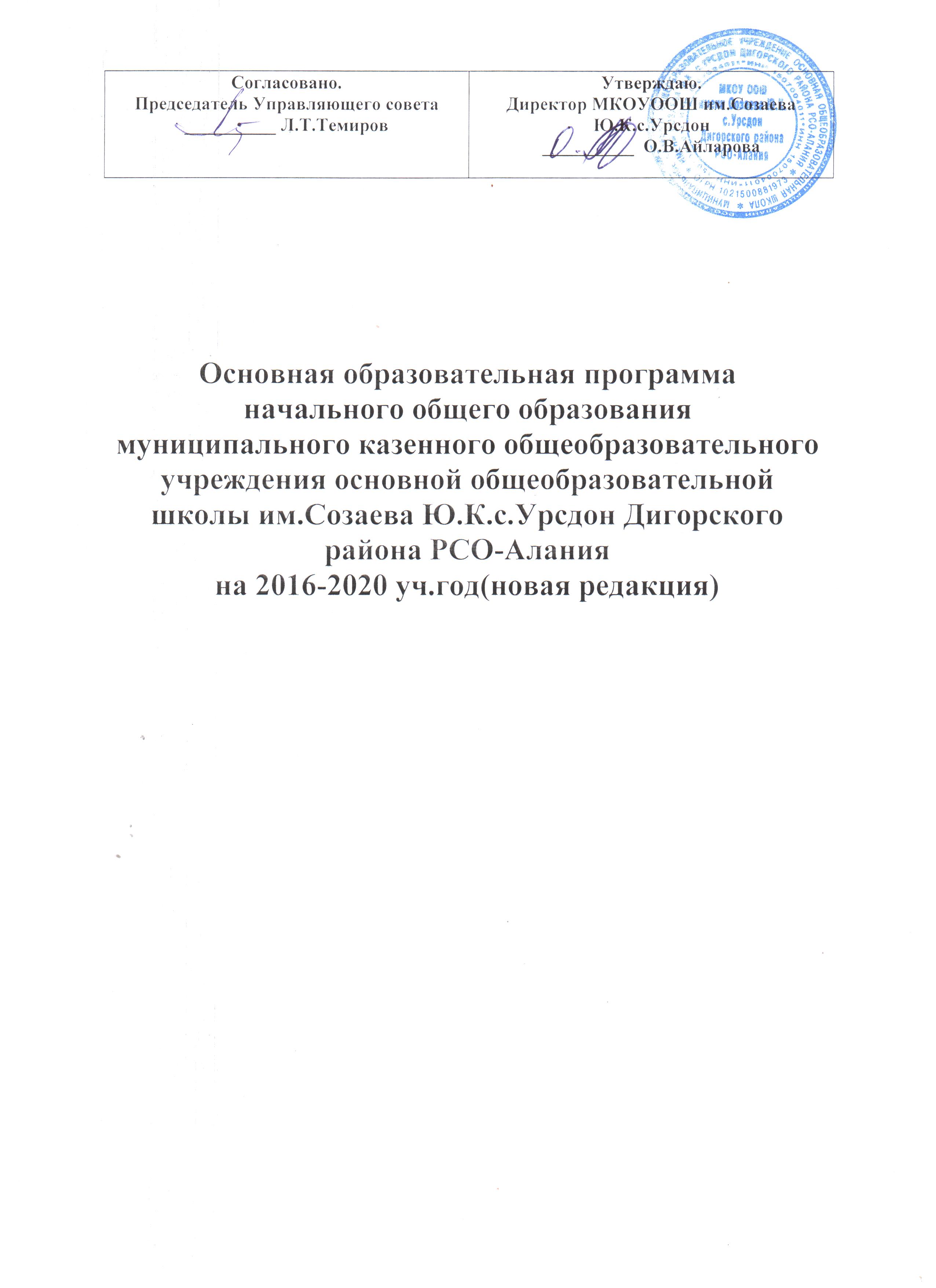 РАЗДЕЛ 1.   ПОЯСНИТЕЛЬНАЯ ЗАПИСКАОсновная образовательная программа начального общего образования МОУ ООШ с.Урсдон  разработана  в соответствии с требованиями Федерального государственного образовательного стандарта начального общего образования к структуре основной образовательной программы (утверждён приказом Министерства образования и науки Российской Федерации от «6» октября 2009 г. № 373). Образовательная программа представляет собой систему взаимосвязанных программ, каждая из которых является самостоятельным звеном, обеспечивающая определенное направление деятельности образовательного учреждения. Единство этих программ образует завершенную систему обеспечения жизнедеятельности, функционирования и развития  образовательного учреждения. Образовательная программа  в соответствии с требованиями ФГОС  содержит следующие разделы: Пояснительная записка; Планируемые результаты освоения обучающимися основной образовательной программы начального общего образования; Учебный план начального общего  образования;Программа формирования универсальных учебных действий у обучающихся на ступени начального общего образования ;Программы отдельных учебных предметов, курсов;Программа духовно-нравственного развития, воспитания обучающихся на ступени начального общего образования ;Программа формирования культуры здорового и безопасного образа жизни ;Система оценки достижения планируемых результатов освоения основной образовательной программы начального общего образования.   Программа соответствует основным принципам государственной политики РФ в области образования, изложенным в Законе Российской Федерации “Об образовании”. Это:гуманистический характер образования, приоритет общечеловеческих ценностей, жизни и здоровья человека, свободного развития личности; воспитание гражданственности, трудолюбия, уважения к правам и свободам человека, любви к окружающей природе, Родине, семье; единство федерального культурного и образовательного пространства, защита и развитие системой образования национальных культур, региональных культурных традиций и особенностей в условиях многонационального государства; общедоступность образования, адаптивность системы образования к уровням и особенностям развития и подготовки обучающихся и воспитанников; обеспечение самоопределения личности, создание условий для ее самореализации, творческого развития; формирование у обучающегося адекватной современному уровню знаний и ступени обучения картины мира; формирование человека и гражданина, интегрированного в современное ему общество и нацеленного на совершенствование этого общества; содействие взаимопониманию и сотрудничеству между людьми, народами независимо от национальной, религиозной и социальной принадлежности. Целью реализации образовательной программы  является: создание условий для развития и воспитания личности младшего школьника в соответствии с требованиями ФГОС начального общего образования;  достижение планируемых результатов в соответствии с ФГОС . Задачи реализации образовательной программы.                                Достижение личностных результатов учащихся: готовность и способность обучающихся к саморазвитию; сформированность мотивации  к обучению и познанию; осмысление и принятие основных базовых ценностей. Достижение метапредметных результатов обучающихся: освоение универсальных учебных действий (регулятивных, познавательных, коммуникативных). Достижение предметных результатов: освоение опыта предметной деятельности по получению нового знания, его преобразования и применения на основе элементов научного знания, современной научной картины мира.В основе реализации основной образовательной программы лежит системно_деятельностный подход, который предполагает:воспитание и развитие качеств личности, отвечающих требованиям информационного общества, инновационной экономики, задачам построения российского гражданского общества на основе принципов толерантности, диалога культур и уважения его многонационального, полилингвального, поликультурного и поликонфессионального состава;переход к стратегии социального проектирования и конструирования на основе разработки содержания и технологий образования, определяющих пути и способы достижения социально желаемого уровня (результата) личностного и познавательного развития обучающихся в конкретном образовательном учреждении, реализующем основную образовательную программу;ориентацию на достижение цели и основного результата образования — развитие личности обучающегося на основе освоения универсальных учебных действий, познания и освоения мира;признание решающей роли содержания образования, способов организации образовательной деятельности и учебного сотрудничества в достижении целей личностного и социального развития обучающихся;учёт индивидуальных возрастных, психологических и физиологических особенностей обучающихся, роли и значения видов деятельности и форм общения при определении образовательно -  воспитательных целей и путей их достижения;обеспечение преемственности дошкольного, начального общего, основного общего, среднего (полного) общего и профессионального образования;разнообразие индивидуальных образовательных траекторий и индивидуального развития каждого обучающегося (включая одарённых детей и детей с ограниченными возможностями здоровья), обеспечивающих рост творческого потенциала, познавательных мотивов, обогащение форм учебного сотрудничества и расширение зоны ближайшего развития.Важнейшей частью основной образовательной программы является учебный план образовательного учреждения, который содержит две составляющие: обязательную часть и часть, формируемую участниками образовательного процесса, включающую в том числе внеурочную деятельность. Внеурочная деятельность организуется в таких формах, как экскурсии, кружки, секции, круглые столы, конференции, диспуты.Учебная нагрузка и режим занятий обучающихся определяются в соответствии с действующими санитарными нормами.Разработанная образовательным учреждением основная образовательная программа предусматривает:достижение планируемых результатов освоения основной образовательной программы начального общего образования всеми обучающимися, в том числе детьми с ограниченными возможностями здоровья;выявление и развитие способностей обучающихся, в том числе одарённых детей, через систему клубов, секций, студий и кружков, организацию общественно полезной деятельности, в том числе социальной практики, с использованием возможностей образовательных учреждений дополнительного образования детей;организацию интеллектуальных и творческих соревнований, научно-технического творчества и проектно-исследовательской деятельности;участие обучающихся, их родителей (законных представителей), педагогических работников и общественности в проектировании и развитии внутришкольной социальной среды;использование в образовательном процессе современных образовательных технологий деятельностного типа;возможность эффективной самостоятельной работы обучающихся при поддержке тьюторов и других педагогических работников;включение обучающихся в процессы познания и преобразования внешкольной социальной среды (населённого пункта, района, города) для приобретения опыта реального управления и действия.Права и обязанности родителей (законных представителей) обучающихся в части, касающейся участия в формировании и обеспечении освоения своими детьми основной образовательной программы начального общего образования, закреплены  в заключённом между ними и образовательным учреждением договоре.ПОЯСНИТЕЛЬНАЯ ЗАПИСКА	Учебный  план    начального общего образования  является  важнейшим  нормативным документом  по  введению и реализации  ФГОС   начального общего образования.    Учебный план начального общего образования МОУ ООШ с.Урсдон  разработан  в соответствии   с базисным учебным планом (вариант  2  - для образовательных  учреждений, в которых  обучение ведётся на  русском языке, но наряду  с ним изучается  один из языков народов России) примерной основной  образовательной программы образовательного  учреждения, предложенной  Минобрнауки РФ.   Учебный  план  состоит  из  двух  частей – обязательной  части и части,  формируемой участниками образовательного процесса, включающей внеурочную деятельность, осуществляемую во второй половине дня.  Обязательная часть базисного учебного плана определяет состав  обязательных учебных предметов для реализации в образовательном учреждений. 	В случаях, предусмотренных  законодательством  РФ в области  образования, учебный план обеспечивает возможность обучения на  государственных языках республики, родном (нерусском) языке,  возможность их изучения  и  устанавливает количество часов, отводимых  на  изучение предмета  «Осетинский  (или  другой родной) язык и  литературное  чтение»   по классам (годам  обучения). 	При изучении предмета «Окружающий  мир» в части, касающейся  окружающего социального мира, во II полугодии 4 класса планируется ввести    отдельным  учебным  предметом (либо модулем)  «История  Осетии и  России».  	Часть учебного плана, формируемая участниками  образовательного  процесса, обеспечивает реализацию индивидуальных потребностей обучающихся. В  связи с требованием Стандарта об  обеспечении первичных  представлений о компьютерной грамотности часы учебного плана, формируемого участниками образовательного процесса, при  наличии в общеобразовательном учреждении необходимых условий могут использоваться  (3-4  классы)  на  изучение  предмета (либо модуля)  «Информатика».	В часть учебного плана, формируемого участниками  образовательного процесса, входит и внеурочная деятельность. В соответствии с требованиями Стандарта  учебная программа МОУ ООШ с.Урсдон  предлагает такие  направления развития личности  для  внеурочной  деятельности как общеинтеллектуальное, спортивно-оздоровительное,  художественно-эстетическое. Направления  внеурочной  деятельности  формируются  с учётом  пожеланий  обучающихся и  их  родителей (законных представителей) в таких  формах,   как  экскурсии, кружки, секции, круглые  столы, конференции, диспуты, школьные  научные  общества, олимпиады,  соревнования, поисковые и научные  исследования,  общественно полезные  практики и т.д.   	В связи с сокращением количества часов на предметную область  «Филология» введены направления «Развитие русской  речи» и «Развитие осетинской речи/Государственный язык РСО-А» в части  внеурочной деятельности базисного учебного плана начального общего образования МОУ ООШ с.Урсдон.Время, отведённое  на  внеурочную  деятельность,  не учитывается  при определении максимально допустимой недельной нагрузки, но  учитывается при определении объёмов финансирования, направленных на реализацию  основной  образовательной программы.         	При проведении занятий по иностранному языку (2-4 классы),   родному языку (1-4 классы) и информатике (3-4 классы) осуществляется деление  классов  на две группы  при  наполняемости  25 и более  человек.	Режим  работы - 6-дневная учебная  неделя. Для  учащихся  1 класса  максимальная  продолжительность  учебной  недели  5 дней. 	Продолжительность  учебного  года на  первой  ступени  общего образования  составляет  34 недели,  в 1 классе – 33 недели.	Продолжительность  каникул  в течение  учебного года  составляет не  менее  30  календарных  дней,  летом – не менее 8  недель. Для  обучающихся  в 1 классе устанавливаются в  течение  года  дополнительные  недельные  каникулы.Продолжительность  урока  составляет:	- в 1 классе – 35  минут;	- во 2-4 классах – 40 минут (по  решению  общеобразовательного  учреждения).          4. Программа формирования универсальных учебных действий у обучающихся на ступени начального общего образованияПрограмма формирования универсальных учебных действий на ступени начального общего образования  конкретизирует требования Стандарта к личностным и метапредметным результатам освоения основной образовательной программы начального общего образования.Программа формирования универсальных учебных действий для начального общего образования:·устанавливает ценностные ориентиры начального общего образования;·определяет понятие, функции, состав и характеристики универсальных учебных действий в младшем школьном возрасте;·выявляет связь универсальных учебных действий с содержанием учебных предметов;·определяет условия, обеспечивающие преемственность программы формирования у обучающихся универсальных учебных действий при переходе от дошкольного к начальному и основному общему образованию.4.1. Ценностные ориентиры начального общего образованияЦенностные ориентиры начального образования конкретизируют личностный, социальный и государственный заказ системе образования, выраженный в Требованиях к результатам освоения основной образовательной программы и отражают следующие целевые установки системы начального общего образования:·формирование основ гражданской идентичности личности на базе:— чувства сопричастности и гордости за свою Родину, народ и историю, осознания ответственности человека за благосостояние общества;— восприятия мира как единого и целостного при разнообразии культур, национальностей, религий; уважения истории и культуры каждого народа;·формирование психологических условий развития общения, сотрудничества на основе:— доброжелательности, доверия и внимания к людям, готовности к сотрудничеству и дружбе, оказанию помощи тем, кто в ней нуждается;— уважения к окружающим — умения слушать и слышать партнёра, признавать право каждого на собственное мнение и принимать решения с учётом позиций всех участников;·развитие ценностно-смысловой сферы личности на основе общечеловеческих принципов нравственности и гуманизма:– принятия и уважения ценностей семьи и образовательного учреждения, коллектива и общества и стремления следовать им;– ориентации в нравственном содержании и смысле как собственных поступков, так и поступков окружающих людей, развития этических чувств (стыда, вины, совести) как регуляторов морального поведения;– формирования эстетических чувств и чувства прекрасного через знакомство с национальной, отечественной и мировой художественной культурой;·развитие умения учиться как первого шага к самообразованию и самовоспитанию, а именно:– развитие широких познавательных интересов, инициативы и любознательности, мотивов познания и творчества;– формирование умения учиться и способности к организации своей деятельности (планированию, контролю, оценке);·развитие самостоятельности, инициативы и ответственности личности как условия её самоактуализации:– формирование самоуважения и эмоционально-положительного отношения к себе, готовности открыто выражать и отстаивать свою позицию, критичности к своим поступкам и умения адекватно их оценивать;– развитие готовности к самостоятельным поступкам и действиям, ответственности за их результаты;– формирование целеустремлённости и настойчивости в достижении целей, готовности к преодолению трудностей и жизненного оптимизма;– формирование умения противостоять действиям и влияниям, представляющим угрозу жизни, здоровью, безопасности личности и общества, в пределах своих возможностей, в частности проявлять избирательность к информации, уважать частную жизнь и результаты труда других людей.Реализация ценностных ориентиров общего образования в единстве процессов обучения и воспитания, познавательного и личностного развития обучающихся на основе формирования общих учебных умений, обобщённых способов действия обеспечивает высокую эффективность решения жизненных задач и возможность саморазвития обучающихся.4.2. Понятие, функции, состав и характеристики универсальных учебных действий на ступени начального общего образованияПоследовательная реализация деятельностного подхода направлена на повышение эффективности образования, более гибкое и прочное усвоение знаний учащимися, возможность их самостоятельного движения в изучаемой области, существенное повышение их мотивации и интереса к учёбе.В рамках деятельностного подхода в качестве общеучебных действий рассматриваются основные структурные компоненты учебной деятельности — мотивы, особенности целеполагания (учебная цель и задачи), учебные действия, контроль и оценка, сформированность которых является одной из составляющих успешности обучения в образовательном учреждении.При оценке сформированности учебной деятельности учитывается возрастная специфика, которая заключается в постепенном переходе от совместной деятельности учителя и обучающегося к совместно-разделённой  и к самостоятельной с элементами самообразования и самовоспитания деятельности.Понятие «универсальные учебные действия»В широком значении термин «универсальные учебные действия» означает умение учиться, т.·е. способность субъекта к саморазвитию и самосовершенствованию путём сознательного и активного присвоения нового социального опыта.Способность обучающегося самостоятельно успешно усваивать новые знания, формировать умения и компетентности, включая самостоятельную организацию этого процесса, т.е. умение учиться, обеспечивается тем, что универсальные учебные действия как обобщённые действия открывают учащимся возможность широкой ориентации как в различных предметных областях, так и в строении самой учебной деятельности, включающей осознание её целевой направленности, ценностно-смысловых и операциональных характеристик. Таким образом, достижение умения учиться предполагает полноценное освоение обучающимися всех компонентов учебной деятельности, которые включают: познавательные и учебные мотивы, учебную цель, учебную задачу, учебные действия и операции (ориентировка, преобразование материала, контроль и оценка). Умение учиться — существенный фактор повышения эффективности освоения учащимися предметных знаний, формирования умений и компетенций, образа мира и ценностно-смысловых оснований личностного морального выбора.Функции универсальных учебных действий:·обеспечение возможностей обучающегося самостоятельно осуществлять деятельность учения, ставить учебные цели, искать и использовать необходимые средства и способы их достижения, контролировать и оценивать процесс и результаты деятельности;·создание условий для гармоничного развития личности и её самореализации на основе готовности к непрерывному образованию; обеспечение успешного усвоения знаний, формирования умений, навыков и компетентностей в любой предметной области.Универсальный характер учебных действий проявляется в том, что они носят надпредметный, метапредметный характер; обеспечивают целостность общекультурного, личностного и познавательного развития и саморазвития личности; обеспечивают преемственность всех ступеней образовательного процесса; лежат в основе организации и регуляции любой деятельности учащегося независимо от её специально-предметного содержания. Виды универсальных учебных действийВ составе основных видов универсальных учебных действий можно выделить четыре блока: личностный, регулятивный, познавательный и коммуникативный.Личностные универсальные учебные действия обеспечивают ценностно-смысловую ориентацию обучающихся (умение соотносить поступки и события с принятыми этическими принципами, знание моральных норм и умение выделить нравственный аспект поведения) и ориентацию в социальных ролях и межличностных отношениях. Применительно к учебной деятельности следует выделить три вида личностных действий:·личностное, профессиональное, жизненное самоопределение;·смыслообразование т. е. установление обучающимися связи между целью учебной деятельности и её мотивом., другими словами, между результатом учения и тем, что побуждает к деятельности, ради чего она осуществляется. Ученик должен задаваться вопросом: какое значение и какой смысл имеет для меня учение? — и уметь на него отвечать;·нравственно-этическая ориентация, в том числе и оценивание усваиваемого содержания (исходя из социальных и личностных ценностей), обеспечивающее личностный моральный выбор.Регулятивные универсальные учебные действия обеспечивают обучающимся организацию своей учебной деятельности. К ним относятся:·целеполагание как постановка учебной задачи на основе соотнесения того, что уже известно и усвоено учащимися, и того, что ещё неизвестно;·планирование — определение последовательности промежуточных целей с учётом конечного результата; составление плана и последовательности действий;·прогнозирование — предвосхищение результата и уровня усвоения знаний, его временны'х характеристик;·контроль в форме сличения способа действия и его результата с заданным эталоном с целью обнаружения отклонений и отличий от эталона;·коррекция — внесение необходимых дополнений и коррективов в план и способ действия в случае расхождения эталона, реального действия и его результата с учётом оценки этого результата самим обучающимся, учителем, товарищами;· оценка — выделение и осознание обучающимся того, что уже усвоено и что ещё нужно усвоить, осознание качества и уровня усвоения; оценка результатов работы;· саморегуляция как способность к мобилизации сил и энергии, к волевому усилию  и преодолению препятствий.Познавательные универсальные учебные действия включают: общеучебные, логические учебные действия, а также постановку и решение проблемы.Общеучебные универсальные действия:·самостоятельное выделение и формулирование познавательной цели;·поиск и выделение необходимой информации, в том числе решение рабочих задач с использованием общедоступных в начальной школе инструментов ИКТ и источников информации;·структурирование знаний;·осознанное и произвольное построение речевого высказывания в устной и письменной форме;·выбор наиболее эффективных способов решения задач в зависимости от конкретных условий;·рефлексия способов и условий действия, контроль и оценка процесса и результатов деятельности;·смысловое чтение как осмысление цели чтения и выбор вида чтения в зависимости от цели; извлечение необходимой информации из прослушанных текстов различных жанров; определение основной и второстепенной информации; свободная ориентация и восприятие текстов художественного, научного, публицистического и официально-делового стилей; понимание и адекватная оценка языка средств массовой информации;·постановка и формулирование проблемы, самостоятельное создание алгоритмов деятельности при решении проблем творческого и поискового характера.Особую группу общеучебных универсальных действий составляют Знаково-символические действия:·моделирование — преобразование объекта из чувственной формы в модель, где выделены существенные характеристики объекта (пространственно-графическая или знаково-символическая);·преобразование модели с целью выявления общих законов, определяющих данную предметную область.Логические универсальные действия:·анализ объектов с целью выделения признаков (существенных, несущественных);·синтез — составление целого из частей, в том числе самостоятельное достраивание с восполнением недостающих компонентов;·выбор оснований и критериев для сравнения, сериации, классификации объектов;·подведение под понятие, выведение следствий;·установление причинно-следственных связей, представление цепочек объектов и явлений;·построение логической цепочки рассуждений, анализ истинности утверждений;·доказательство;·выдвижение гипотез и их обоснование.Постановка и решение проблемы:·формулирование проблемы;·самостоятельное создание способов решения проблем творческого и поискового характера.Коммуникативные универсальные учебные действия обеспечивают социальную компетентность и учёт позиции других людей, партнёров по общению или деятельности; умение слушать и вступать в диалог; участвовать в коллективном обсуждении проблем; интегрироваться в группу сверстников и строить продуктивное взаимодействие и сотрудничество со сверстниками и взрослыми.К коммуникативным действиям относятся:·планирование учебного сотрудничества с учителем и сверстниками — определение цели, функций участников, способов взаимодействия;·постановка вопросов — инициативное сотрудничество в поиске и сборе информации;·разрешение конфликтов — выявление, идентификация проблемы, поиск и оценка альтернативных способов разрешения конфликта, принятие решения и его реализация;·управление поведением партнёра — контроль, коррекция, оценка его действий;·умение с достаточной полнотой и точностью выражать свои мысли в соответствии с задачами и условиями коммуникации; владение монологической и диалогической формами речи в соответствии с грамматическими и синтаксическими нормами родного языка, современных средств коммуникации.4.3. Связь универсальных учебных действий с содержанием учебных предметовФормирование универсальных учебных действий, обеспечивающих решение задач общекультурного, ценностно-личностного, познавательного развития обучающихся, реализуется в рамках целостного образовательного процесса в ходе изучения системы учебных предметов и дисциплин, в метапредметной деятельности, организации форм учебного сотрудничества и решения важных задач жизнедеятельности обучающихся1.На ступени начального общего образования имеет особое значение обеспечение при организации учебного процесса сбалансированного развития у обучающихся логического, наглядно-образного и знаково-символического мышления, исключающее риск развития формализма мышления, формирования псевдологического мышления. Существенную роль в этом играют такие учебные предметы, как «Литературное чтение», «Технология», «Изобразительное искусство», «Музыка».Каждый учебный предмет в зависимости от предметного содержания раскрывает определённые возможности для формирования универсальных учебных действий.В частности, учебные предметы «Русский язык», «Родной язык» обеспечивают формирование познавательных, коммуникативных и регулятивных действий. Работа с текстом открывает возможности для формирования логических действий анализа, сравнения, установления причинно-следственных связей. Ориентация в морфологической и синтаксической структуре языка и усвоение правил строения слова и предложения, графической формы букв обеспечивает развитие знаково-символических действий — замещения (например, звука буквой), моделирования (например, состава слова путём составления схемы) и преобразования модели (видоизменения слова). Изучение русского и родного языка создаёт условия для формирования «языкового чутья» как результата ориентировки ребёнка в грамматической и синтаксической структуре родного языка и обеспечивает успешное развитие адекватных возрасту форм и функций речи, включая обобщающую и планирующую функции.«Литературное чтение», «Литературное чтение на родном языке». Требования к результатам изучения учебного предмета включают формирование всех видов универсальных учебных действий личностных, коммуникативных, познавательных и регулятивных.Литературное чтение — осмысленная, творческая духовная деятельность, обеспечивает освоение идейно-нравственного содержания художественной литературы, развитие эстетического восприятия. Важнейшей функцией восприятия художественной литературы является трансляция духовно-нравственного опыта общества через коммуникацию системы социальных личностных смыслов, раскрывающих нравственное значение поступков героев литературных произведений. На ступени начального общего образования важным средством организации понимания авторской позиции, отношения автора к героям произведения и отображаемой действительности является выразительное чтение.Учебные предметы «Литературное чтение», «Литературное чтение на родном языке» обеспечивают формирование следующих универсальных учебных действий:·смыслообразования через прослеживание судьбы героя и ориентацию учащегося в системе личностных смыслов;·самоопределения и самопознания на основе сравнения образа «Я» с героями литературных произведений посредством эмоционально-действенной идентификации;·основ гражданской идентичности путём знакомства с героическим историческим прошлым своего народа и своей страны и переживания гордости и эмоциональной сопричастности подвигам и достижениям её граждан;·эстетических ценностей и на их основе эстетических критериев;·нравственно-этического оценивания через выявление морального содержания и нравственного значения действий персонажей;·умения понимать контекстную речь на основе воссоздания картины событий и поступков персонажей;·умения произвольно и выразительно строить контекстную речь с учётом целей коммуникации, особенностей слушателя, в том числе используя аудиовизуальные средства;·умения устанавливать логическую причинно-следственную последовательность событий и действий героев произведения;·умения строить план с выделением существенной и дополнительной информации.«Иностранный язык» обеспечивает прежде всего развитие коммуникативных действий, формируя коммуникативную культуру обучающегося. Изучение иностранного языка способствует:·общему речевому развитию учащегося на основе формирования обобщённых лингвистических структур грамматики и синтаксиса;·развитию произвольности и осознанности монологической и диалогической речи;·развитию письменной речи;·формированию ориентации на партнёра, его высказывания, поведение, эмоциональное состояние и переживания; уважение интересов партнёра; умение слушать и слышать собеседника; вести диалог, излагать и обосновывать своё мнение в понятной для собеседника форме.Знакомство обучающихся с культурой, историей и традициями других народов и мировой культурой, открытие универсальности детской субкультуры создаёт необходимые условия для формирования личностных универсальных действий — формирования гражданской идентичности личности, преимущественно в её общекультурном компоненте, и доброжелательного отношения, уважения и толерантности к другим странам и народам, компетентности в межкультурном диалоге.Изучение иностранного языка способствует развитию общеучебных познавательных действий, в первую очередь смыслового чтения прочитанного текста.«Математика». На ступени начального общего образования этот учебный предмет является основой развития у обучающихся познавательных универсальных действий, в первую очередь логических и алгоритмических. В процессе знакомства с математическими отношениями, зависимостями у школьников формируются учебные действия планирования последовательности шагов при решении задач; различения способа и результата действия; выбора способа достижения поставленной цели; использования знаково-символических средств для моделирования математической ситуации, представления информации; сравнения и классификации (например, предметов, чисел, геометрических фигур) по существенному основанию. Особое значение имеет математика для формирования общего приёма решения задач как универсального учебного действия.Формирование моделирования как универсального учебного действия осуществляется в рамках практически всех учебных предметов на этой ступени образования. «Окружающий мир». Этот предмет выполняет интегрирующую функцию и обеспечивает формирование у обучающихся целостной научной картины природного и социокультурного мира, отношений человека с природой, обществом, другими людьми, государством, осознания своего места в обществе, создавая основу становления мировоззрения, жизненного самоопределения и формирования российской гражданской идентичности личности.В сфере личностных универсальных действий изучение предмета «Окружающий мир» обеспечивает формирование эмоционально-ценностного и деятельностного компонентов гражданской российской идентичности:·умения различать государственную символику Российской Федерации и своего региона, описывать достопримечательности столицы и родного края, находить на карте Российскую Федерацию, Москву — столицу России, свой регион и его столицу; ознакомление с особенностями некоторых зарубежных стран;·формирование основ исторической памяти — умения различать в историческом времени прошлое, настоящее, будущее, ориентации в основных исторических событиях своего народа и России и ощущения чувства гордости за славу и достижения своего народа и России, фиксировать в информационной среде элементы истории семьи, своего региона;·формирование основ экологического сознания, грамотности и культуры учащихся, освоение элементарных норм адекватного природосообразного поведения;·развитие морально-этического сознания — норм и правил взаимоотношений человека с другими людьми, социальными группами и сообществами.В сфере личностных универсальных учебных действий изучение предмета способствует принятию обучающимися правил здорового образа жизни, пониманию необходимости здорового образа жизни в интересах укрепления физического, психического и психологического здоровья.Изучение предмета «Окружающий мир» способствует формированию общепознавательных универсальных учебных действий:·овладению начальными формами исследовательской деятельности, включая умения поиска и работы с информацией;·формированию действий замещения и моделирования (использования готовых моделей для объяснения явлений или выявления свойств объектов и создания моделей);·формированию логических действий сравнения, подведения под понятия, аналогии, классификации объектов живой и неживой природы на основе внешних признаков или известных характерных свойств; установления причинно-следственных связей в окружающем мире, в том числе на многообразном материале природы и культуры родного края.«Музыка». Этот предмет обеспечивает формирование личностных, коммуникативных, познавательных действий. На основе освоения обучающимися мира музыкального искусства в сфере личностных действий будут сформированы эстетические и ценностно-смысловые ориентации учащихся, создающие основу для формирования позитивной самооценки, самоуважения, жизненного оптимизма, потребности в творческом самовыражении. Приобщение к достижениям национальной, российской и мировой музыкальной культуры и традициям, многообразию музыкального фольклора России, образцам народной и профессиональной музыки обеспечит формирование российской гражданской идентичности и толерантности как основы жизни в поликультурном обществе.Будут сформированы коммуникативные универсальные учебные действия на основе развития умения выявлять выраженные в музыке настроения и чувства и передавать свои чувства и эмоции на основе творческого самовыражения. «Изобразительное искусство». Развивающий потенциал этого предмета связан с формированием личностных, познавательных, регулятивных действий.Моделирующий характер изобразительной деятельности создаёт условия для формирования общеучебных действий, замещения и моделирования в продуктивной деятельности учащихся явлений и объектов природного и социокультурного мира. Такое моделирование является основой развития познания ребёнком мира и способствует формированию логических операций сравнения, установления тождества и различий, аналогий, причинно-следственных связей и отношений. При создании продукта изобразительной деятельности особые требования предъявляются к регулятивным действиям — целеполаганию как формированию замысла, планированию и организации действий в соответствии с целью, умению контролировать соответствие выполняемых действий способу, внесению корректив на основе предвосхищения будущего результата и его соответствия замыслу.В сфере личностных действий приобщение к мировой и отечественной культуре и освоение сокровищницы изобразительного искусства, народных, национальных традиций, искусства других народов обеспечивают формирование гражданской идентичности личности, толерантности, эстетических ценностей и вкусов, новой системы мотивов, включая мотивы творческого самовыражения, способствуют развитию позитивной самооценки и самоуважения учащихся.«Технология». Специфика этого предмета и его значимость для формирования универсальных учебных действий обусловлена:·ключевой ролью предметно-преобразовательной деятельности как основы формирования системы универсальных учебных действий;·значением универсальных учебных действий моделирования и планирования, которые являются непосредственным предметом усвоения в ходе выполнения различных заданий по курсу (так, в ходе решения задач на конструирование обучающиеся учатся использовать схемы, карты и модели, задающие полную ориентировочную основу выполнения предложенных заданий и позволяющие выделять необходимую систему ориентиров);·специальной организацией процесса планомерно-поэтапной отработки предметно-преобразовательной деятельности обучающихся в генезисе и развитии психологических новообразований младшего школьного возраста — умении осуществлять анализ, действовать во внутреннем умственном плане; рефлексии как осознании содержания и оснований выполняемой деятельности;·широким использованием форм группового сотрудничества и проектных форм работы для реализации учебных целей курса;·формирование первоначальных элементов ИКТ-компетентности учащихся.Изучение технологии обеспечивает реализацию следующих целей:·формирование картины мира материальной и духовной культуры как продукта творческой предметно-преобразующей деятельности человека;·развитие знаково-символического и пространственного мышления, творческого и репродуктивного воображения на основе развития способности учащегося к моделированию и отображению объекта и процесса его преобразования в форме моделей (рисунков, планов, схем, чертежей);·развитие регулятивных действий, включая целеполагание; планирование (умение составлять план действий и применять его для решения задач); прогнозирование (предвосхищение будущего результата при различных условиях выполнения действия), контроль, коррекцию и оценку;·формирование внутреннего плана на основе поэтапной отработки предметно-преобразовательных действий;·развитие планирующей и регулирующей функции речи;·развитие коммуникативной компетентности обучающихся на основе организации совместно-продуктивной деятельности;·развитие эстетических представлений и критериев на основе изобразительной и художественной конструктивной деятельности;·формирование мотивации успеха и достижений младших школьников, творческой самореализации на основе эффективной организации предметно-преобразующей символико-моделирующей деятельности;·ознакомление обучающихся с миром профессий и их социальным значением, историей их возникновения и развития как первой ступенью формирования готовности к предварительному профессиональному самоопределению;·фомирование ИКТ-компетентности обучающихся, включая ознакомление с правилами жизни людей в мире информации: избирательность в потреблении информации, уважение к личной информации другого человека, к процессу познания учения, к состоянию неполного знания и другим аспектам.«Физическая культура». Этот предмет обеспечивает формирование личностных универсальных действий:·основ общекультурной и российской гражданской идентичности как чувства гордости за достижения в мировом и отечественном спорте;·освоение моральных норм помощи тем, кто в ней нуждается, готовности принять на себя ответственность;·развитие мотивации достижения и готовности к преодолению трудностей на основе конструктивных стратегий совладания и умения мобилизовать свои личностные и физические ресурсы, стрессоустойчивости;·освоение правил здорового и безопасного образа жизни.«Физическая культура» как учебный предмет способствует:·в области регулятивных действий развитию умений планировать, регулировать, контролировать и оценивать свои действия;·в области коммуникативных действий развитию взаимодействия, ориентации на партнёра, сотрудничеству и кооперации (в командных видах спорта — формированию умений планировать общую цель и пути её достижения; договариваться в отношении целей и способов действия, распределения функций и ролей в совместной деятельности; конструктивно разрешать конфликты; осуществлять взаимный контроль; адекватно оценивать собственное поведение и поведение партнёра и вносить необходимые коррективы в интересах достижения общего результата).4.4. Информационно-коммуникационные технологии – инструментарий универсальных учебных действий. Подпрограмма формирования ИКТ-компетентности обучающихсяВ условиях интенсификации процессов информатизации общества и образования при формировании универсальных учебных действий, наряду с традиционными методиками, целесообразно широкое использование цифровых инструментов и возможностей современной информационно-образовательной среды. Ориентировка младших школьников в информационных и коммуникативных технологиях (ИКТ) и формирование способности их грамотно применять (ИКТ-компетентность) являются одними из важных элементов формирования универсальных учебных действий обучающихся на ступени начального общего образования. Поэтому программа формирования универсальных учебных действий на ступени начального общего образования содержит настоящую подпрограмму, которая определяет необходимые для этого элементы ИКТ-компетентности.В ИКТ-компетентности выделяется учебная ИКТ-компетентность как способность решать учебные задачи с использованием общедоступных в начальной школе инструментов ИКТ и источников информации в соответствии с возрастными потребностями и возможностями младшего школьника. Решение задачи формирования ИКТ-компетентности должно  проходить не только на занятиях по отдельным учебным предметам (где формируется предметная ИКТ-компетентность), но и в рамках надпредметной программы по формированию универсальных учебных действий.При освоении личностных действий ведётся формирование:·критического отношения к информации и избирательности её восприятия;·уважения к информации о частной жизни и информационным результатам деятельности других людей;·основ правовой культуры в области использования информации.При освоении регулятивных универсальных учебных действий обеспечивается:·оценка условий,  алгоритмов и результатов действий, выполняемых в информационной среде;·использование результатов действия, размещённых в  информационной среде, для оценки  и коррекции выполненного действия;·создание цифрового портфолио учебных достижений учащегося.При освоении познавательных универсальных учебных действий ИКТ играют ключевую роль в таких общеучебных универсальных действиях, как:·поиск информации;·фиксация (запись) информации с помощью различных технических средств;·структурирование информации, её организация и представление в виде диаграмм, картосхем, линий времени и пр.;·создание простых гипермедиасообщений;·построение простейших моделей объектов и процессов.ИКТ является важным инструментом для формирования коммуникативных универсальных учебных действий. Формирование  ИКТ-компетентности обучающихся происходит в рамках системно-деятельностного подхода, в процессе изучения всех без исключения предметов учебного плана. Вынесение формирования ИКТ-компетентности в программу формирования универсальных учебных действий позволяет учителю формировать соответствующие позиции планируемых результатов, помогает с учётом специфики каждого учебного предмета избежать дублирования при освоении разных умений, осуществлять интеграцию  содержания различных учебных курсов. Освоение умений работать с информацией и использовать инструменты ИКТ также может входить в содержание факультативных курсов, кружков, внеклассной деятельности школьников.Подпрограмма формирования ИКТ-компетентности включает следующие разделы.Знакомство со средствами ИКТ. Использование эргономичных и безопасных для здоровья приёмов работы со средствами ИКТ. Выполнение компенсирующих упражнений. Организация системы файлов и папок, запоминание изменений в файле, именование файлов и папок. Распечатка файла.Запись, фиксация информации. Ввод информации в компьютер с фото- и видеокамеры. Сканирование изображений и текстов. Запись (сохранение) вводимой информации. Распознавание текста, введённого как изображение. Учёт ограничений в объёме записываемой информации, использование сменных носителей (флэш-карт).Создание текстов с помощью компьютера. Составление текста. Клавиатурное письмо. Основные правила и инструменты создания и оформления текста. Работа в простом текстовом редакторе. Полуавтоматический орфографический контроль. Набор текста на родном и иностранном языках, экранный перевод отдельных слов.Создание графических сообщений. Рисование на графическом планшете. Создание планов территории. Создание диаграмм и деревьев.Редактирование сообщений. Редактирование текста  фотоизображений и их цепочек (слайд-шоу), видео- и аудиозаписей.Создание новых сообщений путём комбинирования имеющихся. Создание сообщения в виде цепочки экранов. Добавление на экран изображения, звука, текста. Презентация как письменное и устное сообщение. Использование ссылок из текста для организации информации. Пометка фрагмента изображения ссылкой. Добавление объектов и ссылок в географические карты и ленты времени. Составление нового изображения из готовых фрагментов (аппликация).Создание структурированных сообщений. Создание письменного сообщения. Подготовка устного сообщения c аудиовизуальной поддержкой, написание пояснений и тезисов.Представление и обработка данных. Сбор числовых и аудиовизуальных данных в естественно-научных наблюдениях и экспериментах с использованием фото- или видеокамеры, цифровых датчиков. Графическое представление числовых данных: в виде графиков и диаграмм.Поиск информации. Поиск информации в соответствующих возрасту цифровых источниках. Поиск информации в Интернете, формулирование запроса, интерпретация результатов поиска. Сохранение найденного объекта. Составление списка используемых информационных источников. Использование ссылок для указания использованных информационных источников. Поиск информации в компьютере. Организация поиска по стандартным свойствам файлов, по наличию данного слова. Поиск в базах данных. Заполнение баз данных небольшого объёма.Коммуникация, проектирование, моделирование, управление и организация деятельности. Передача сообщения, участие в диалоге с использованием средств ИКТ– электронной почты, чата, форума, аудио- и видеоконференции и пр. Выступление перед небольшой аудиторией с устным сообщением с ИКТ-поддержкой. Размещение письменного сообщения в информационной образовательной среде. Коллективная коммуникативная деятельность в информационной образовательной среде. Непосредственная: фиксация хода и результатов обсуждения на экране и в файлах. Ведение дневников, социальное взаимодействие. Планирование и проведение исследований объектов и процессов внешнего мира с использованием средств ИКТ. Проектирование объектов и процессов реального мира, своей собственной деятельности и деятельности группы. Моделирование объектов и процессов реального мира и управления ими с использованием виртуальных лабораторий и механизмов, собранных из конструктора.Основное содержание программы «Формирование ИКТ-компетентности обучающихся» реализуется средствами различных учебных предметов. Важно, чтобы формирование того или иного элемента или компонента ИКТ-компетентности было непосредственно увязано с его применениемРаспределение материала по различным предметам не является жёстким, начальное освоение тех или иных технологий и закрепление освоенного может происходить в ходе занятий по разным предметам. Предлагаемое в данной программе распределение направлено на достижение баланса между временем освоения и временем использования соответствующих умений в различных предметах.Вклад каждого предмета в формирование ИКТ-компетентности обучающихся:«Русский язык». Различные способы передачи информации (буква, пиктограмма, иероглиф, рисунок). Источники информации и способы её поиска: словари, энциклопедии, библиотеки, в том числе компьютерные. Овладение квалифицированным клавиатурным письмом. Знакомство с основными правилами оформления текста на компьютере, основными инструментами создания и простыми видами редактирования текста. Использование полуавтоматического орфографического контроля.«Литературное чтение». Работа с мультимедиасообщениями (включающими текст, иллюстрации, аудио- и видеофрагменты, ссылки). Анализ содержания, языковых особенностей и структуры мультимедиасообщения; определение роли и места иллюстративного ряда в тексте.Конструирование небольших сообщений, в том числе с добавлением иллюстраций, видео- и аудиофрагментов. Создание информационных объектов как иллюстраций к прочитанным художественным текстам. Презентация (письменная и устная) с опорой на тезисы и иллюстративный ряд на компьютере. Поиск информации для проектной деятельности на материале художественной литературы, в том числе в контролируемом Интернете.«Иностранный язык». Подготовка плана и тезисов сообщения (в том числе гипермедиа); выступление с сообщением.Создание небольшого текста на компьютере. Фиксация собственной устной речи на иностранном языке в цифровой форме для самокорректировки, устное выступление в сопровождении аудио- и видеоподдержки. Восприятие и понимание основной информации в небольших устных и письменных сообщениях, в том числе полученных компьютерными способами коммуникации. Использование компьютерного словаря, экранного перевода отдельных слов.«Математика и информатика». Применение математических знаний и представлений, а также методов информатики для решения учебных задач, начальный опыт применения математических знаний и информатических подходов в повседневных ситуациях. Представление, анализ и интерпретация данных в ходе работы с текстами, таблицами, диаграммами, несложными графами: извлечение необходимых данных, заполнение готовых форм (на бумаге и компьютере), объяснение, сравнение и обобщение информации. Выбор оснований для образования и выделения совокупностей. Представление причинно-следственных и временны2х связей с помощью цепочек. Работа с простыми геометрическими объектами в интерактивной среде компьютера: построение, изменение, измерение, сравнение геометрических объектов.«Окружающий мир». Фиксация информации о внешнем мире и о самом себе с использованием инструментов ИКТ. Планирование и осуществление несложных наблюдений, сбор числовых данных, проведение опытов с помощью инструментов ИКТ. Поиск дополнительной информации для решения учебных и самостоятельных познавательных задач, в том числе в контролируемом Интернете. Создание информационных объектов  в качестве отчёта о проведённых исследованиях.Использование компьютера при работе с картой (планом территории, лентой времени), добавление ссылок в тексты и графические объекты.«Технология». Первоначальное знакомство с компьютером и всеми инструментами ИКТ: назначение, правила безопасной работы. Первоначальный опыт работы с простыми информационными объектами: текстом, рисунком, аудио- и видеофрагментами; сохранение результатов своей работы. Овладение приёмами поиска и использования информации, работы с доступными электронными ресурсами.«Искусство». Знакомство с простыми графическим и растровым редакторами изображений, освоение простых форм редактирования изображений: поворот, вырезание, изменение контрастности, яркости, вырезание и добавление фрагмента, изменение последовательности экранов в слайд-шоу. Создание творческих графических работ, несложных видеосюжетов, натурной мультипликации и компьютерной анимации с собственным озвучиванием, музыкальных произведений, собранных из готовых фрагментов и музыкальных «петель» с использованием инструментов ИКТ.ДУХОВНО-НРАВСТВЕННОЕ РАЗВИТИЕ И ВОСПИТАНИЕ МЛАДШИХ ШКОЛЬНИКОВ в МОУ ООШ с.Урсдон  на 2011– 2015г.г.Программа «Духовно-нравственное развитие и воспитание младших школьников»  разработана в соответствии  с Законом Российской Федерации «Об образовании», Федеральным государственным образовательным  стандартом начального общего образования, Концепцией духовно-нравственного развития и воспитания личности гражданина России, Международной конвенцией «О правах ребенка» , Уставом образовательного учреждения.Пояснительная запискаПрограмма составлена в соответствии с требованиями государственного образовательного стандарта второго поколения на ступени НОО, на основе Примерной программы воспитания и социализации обучающихся.	В программе учитываются единство урочной и внеурочной воспитательной деятельности, совместная педагогическая  работа с семьей и общественностью.	Программа состоит из следующих направлений:Гражданско-патриотическое и правовое.Нравственно-этическое.Трудовое, творческое отношение к учению.Здоровье и здоровый образ жизни.Эстетическое воспитание.Совместная деятельность образовательного учреждения, семьи и общественности по духовно-нравственному развитию и воспитанию обучающихся.Цель программы: гармоничное духовное развитие личности школьника и привитие ему основополагающих принципов нравственности на основе православных, патриотических, культурно-исторических традиций многонационального народа нашей республики, воспитание национального идеала – компетентного, творческого  гражданина России,  республики Северная  Осетия – Алания.Задачи программы:В области формирования личностной культуры:формирование способности к  духовному развитию, реализации творческого потенциала в учебно-игровой, предметно-продуктивной, социально-ориентированной деятельности на основе нравственных установок и моральных норм;формирование основ нравственного самосознания личности, выполнения моральных норм, давать нравственную оценку своим и чужим поступкам;развитие трудолюбия.В области формирования социальной  культуры:формирование основ российской гражданской идентичности;воспитание ценностного отношения к своему национальному языку и культуре;формирование патриотизма и гражданской солидарности;формирование уважительного отношения к традиционным религиям, религиозным организациям;формирование толерантности и основ культуры межэтнического общения.В области формирования семейной культуры:формирование у обучающихся уважительного отношения к родителям, старшим, заботливого отношения к старшим и младшим;формирование представления о семейных ценностях.Сроки реализации программы: 2011-2015г.г.Принципы программы.принцип ориентации на национальный воспитательный идеал;принцип следования нравственному примеру педагога;возрастной подход;принцип социально-педагогического партнерства.Планируемые воспитательные результаты.Первый  уровень результатов: приобретение обучающимися социальных знаний (об общественных нормах, устройстве общества, социально одобряемых и неодобряемых нормах поведения в обществе и т.п.Второй уровень результатов:получение обучающимися опыта переживания и позитивного отношения к базовым ценностям общества, ценностного отношения к социальной реальности в целом.Третий уровень результатов:получение обучающимися опыта самостоятельного общественного действия.Условия для достижения результатов духовно-нравственного развития и воспитания обучающихсяСоздание  социально-воспитательной среды  ОУ, содержащей  символы РФ, герб, флаг, гимн РСО-Алания; изображение лидеров государства и знаменитых людей, плакаты, посвященные государственным праздникам, памятным датам национальной истории.Создать эколого-образовательную среду ОУ, воссоздающей ценности здорового образа жизни, бережного отношения к своей жизни, природе родного края.Создать локальную школьную воспитательную среду, воссоздающей историю школы, ее культурные, педагогические и другие традиции, портреты и биографии замечательных педагогов и выпускников, другие события ее прошлого и настоящего.Работать с семьей, системно привлекать родителей к разработке и осуществлению образовательных программ, воспитания и социализации обучающихся.Взаимодействовать с социальными субъектами воспитания - ветеранскими, национально-культурными обществами в РСО-Алания, учреждениями дополнительного образования, традиционными религиозными и общественными организациями, учреждениями культуры и спорта.Интегрировать учебную, внеурочную, общественно-полезную деятельность в рамках программ обучения и воспитания обучающихся.Совершенствовать систему межпредметных связей, содержательно раскрывающих базовые национальные ценности.Основные направления воспитательной работыСовместная деятельность школы, семьи и общественности по духовно-нравственному развитию и воспитанию обучающихсяПрограмма формирования культуры здорового и безопасного образа жизниПрограмма формирования ценности здоровья и здорового образа жизни обучающихся в соответствии с определением Стандарта — это комплексная программа формирования их знаний, установок, личностных ориентиров и норм поведения, обеспечивающих сохранение и укрепление физического и психологического здоровья как одного из ценностных составляющих, способствующих познавательному и эмоциональному развитию ребёнка, достижению планируемых результатов освоения основной образовательной программы начального общего образования.Разработка программы формирования ценности здоровья и здорового образа жизни, а также организация всей работы по её реализации должна строиться на основе научной обоснованности, последовательности, возрастной и социокультурной адекватности, информационной безопасности и практической целесообразности.Системная работа  по созданию здоровьесберегающего пространства в школе может быть представлена в виде шести взаимосвязанных блоков: создание здоровьесберагающей инфраструктуры образовательного учреждения, рациональная организация учебной и внеучебной деятельности обучающихся, эффективная организация физкультурно-оздоровительной работы, организация просветительской работы с учащимися, педагогами,  родителями (законными представителями) и должна способствовать сохранению и укреплению  здоровья всех участников образовательного процесса и формированию у них ценностного отношения к своему  здоровью.1. . Здоровьесберегающая инфраструктура образовательного учреждения включает:соответствие состояния и содержания здания и помещений образовательного учреждения санитарным и гигиеническим нормам, нормам пожарной безопасности, требованиям охраны здоровья и охраны труда обучающихся;наличие и необходимое оснащение помещений для питания обучающихся, а также для хранения и приготовления пищи;организацию качественного горячего питания учащихся, в том числе горячих завтраков;оснащённость кабинетов, физкультурного зала, спортплощадок необходимым игровым и спортивным оборудованием и инвентарём;наличие помещений для медицинского персонала;наличие необходимого (в расчёте на количество обучающихся) и квалифицированного состава специалистов, обеспечивающих оздоровительную работу с обучающимися (логопеды, учителя физической культуры, психологи, медицинские работники).организация мониторинга здоровья обучающихсяОтветственность и контроль за реализацию этого блока возлагается на администрацию образовательного учреждения.2. Рациональная организация учебной и внеучебной жизни обучающихся, направленная на повышение эффективности учебного процесса, снижение при этом чрезмерного функционального напряжения и утомления, создание условий для снятия перегрузки, нормального чередования труда и отдыха, включает:соблюдение гигиенических норм и требований к организации и объёму учебной и внеучебной нагрузки (выполнение домашних заданий, занятия в кружках и спортивных секциях) учащихся на всех этапах обучения;составление рационального расписания учебных занятийиспользование методов и методик обучения, адекватных возрастным возможностям и особенностям обучающихся (использование методик, прошедших апробацию);введение любых инноваций в учебный процесс только под контролем специалистов;строгое соблюдение всех требований к использованию технических средств обучения, в том числе компьютеров и аудиовизуальных средств;индивидуализация обучения (учёт индивидуальных особенностей развития: темпа развития и темпа деятельности), обеспечение каждому ученику базового, а также расширенного уровня образования в зависимости от состояния здоровья, индивидуальных способностей, склонностей и потребностей учащихся;использование разнообразных форм работы с детьми, особенно во внеурочное время;Эффективность реализации этого блока зависит от деятельности каждого педагога.3. Эффективная организация физкультурно-оздоровительной работы,направленная на обеспечение рациональной организации двигательного режима обучающихся, нормального физического развития и двигательной подготовленности обучающихся всех возрастов, повышение адаптивных возможностей организма, сохранение и укрепление здоровья обучающихся и формирование культуры здоровья, включает:организация учебного процесса по предмету «физическая культура» с использованием современных педагогических и спортивных технологий; полноценную и эффективную работу с обучающимися всех групп здоровья (на уроках физкультуры, в секциях и т. п.);организацию занятий по лечебной физкультуре;организацию часа активных движений (динамической паузы) между 3-м и 4-м уроками;организацию динамических перемен, физкультминуток на уроках, способствующих эмоциональной разгрузке и повышению двигательной активности;организацию работы спортивных секций и создание условий для их эффективного функционирования;регулярное проведение спортивно-оздоровительных мероприятий (дней спорта, соревнований, олимпиад, походов и т. п.).Реализация этого блока зависит от администрации образовательного учреждения, учителей физической культуры, а также всех педагогов. 4. . Просветительско-воспитательная работа с обучающимися, направленная на формирование ценности здоровья и здорового образа жизни, включает:• внедрение в систему работы образовательного учреждения программ, направленных на формирование ценности здоровья и здорового образа жизни, в качестве отдельных образовательных модулей или компонентов, включённых в учебный процесс;• проведение дней здоровья, конкурсов, праздников и т. п.;• создание общественного совета по здоровью, включающего представителей администрации, учащихся старших классов, родителей (законных представителей), разрабатывающих и реализующих школьную программу «Образование и здоровье».В качестве образовательной программы может быть использован учебно - методический комплект «Все цвета, кроме чёрного», который включает рабочие тетради для учащихся 2 классов («Учусь понимать себя»), 3 классов («Учусь понимать других»), 4 классов («Учусь общаться»), пособие для педагогов «Организация педагогической профилактики вредных привычек среди младших школьников» и книгу для родителей.Программы, направленные на формирование ценности  здоровья и здорового образа жизни, предусматривают разные формы организации занятий:• интеграцию в базовые образовательные дисциплины;• проведение часов здоровья;• факультативные занятия;• проведение классных часов;• занятия в кружках;• проведение досуговых мероприятий: конкурсов, праздников, викторин, экскурсий и т. • организацию дней здоровья.Задачи программ здоровьесберегающей направленности:• сформировать представление о позитивных факторах, влияющих на здоровье;• научить ребят делать осознанный выбор поступков, поведения, позволяющих сохранять и укреплять здоровье;• научить выполнять правила личной гигиены и развить готовность на основе её использования самостоятельно поддерживать своё здоровье;• сформировать представление о правильном (здоровом) питании, его режиме, структуре, полезных продуктах;• сформировать представление о рациональной организации режима дня, учёбы и отдыха, двигательной активности,• дать представление с учётом принципа информационной безопасности о негативных факторах риска здоровью детей (сниженная двигательная активность, инфекционные заболевания, переутомления и т. п.), о существовании и причинах возникновения зависимостей от табака, алкоголя, наркотиков и других психоактивных веществ, их пагубном влиянии на здоровье;• дать представление о влиянии позитивных и негативных эмоций на здоровье, в том числе получаемых от общения с компьютером, просмотра телепередач, участия в азартных играх;• обучить элементарным навыкам эмоциональной разгрузки (релаксации);• сформировать навыки позитивного коммуникативного общения;• сформировать представление об основных компонентах культуры здоровья и здорового образа жизни;• сформировать потребность ребёнка безбоязненно обращаться к врачу по любым вопросам состояния здоровья, в том числе связанным с особенностями роста и развития.5. Повышение квалификации педагогических кадров по вопросам здоровьесбережения направлено на  повышение уровня знаний по проблемам охраны и укрепления здоровья детей, включает:• проведение соответствующих лекций, семинаров, круглых столов и т. п.;•прохождение курсовой подготовки по вопросам здоровьесбережения;•приобретение  педагогами необходимой научно-методической литературы;6. Просветительская работа с родителями включает:лекции, семинары, консультации, курсы по различным вопросам роста и развития ребёнка, его здоровья, факторам, положительно и отрицательно влияющим на здоровье детей и т. п.;приобретение для родителей (законных представителей) необходимой научно-методической литературы;организацию совместной работы педагогов и родителей (законных представителей) по проведению спортивных соревнований, дней здоровья, занятий по профилактике вредных привычек и т. п.Программа коррекционной работы Пояснительная запискаТребования школы расходятся с возможностями некоторых  учащихся, и это расхождение касается не только умственного, но и психо-физического развития детей. Специфические черты развития некоторых детей, не вполне здоровых с медицинской точки зрения, предполагают недостаточный уровень усвоения учебных знаний, трудности выполнения учебно-воспитательной деятельности. Помощь таким ученикам не может сводиться только  к организации дополнительных занятий. С ними должна проводиться специальная целенаправленная коррекционно-развивающая работа.   Коррекционно-развивающая работа - важнейший вид деятельности педагогов и психологов в школе. В определении основной цели программы мы отталкивались от концепции нормализации в коррекционной работе: Ребенок с особыми образовательными потребностями имеет и общие для всех потребности, главная из которых – потребность в любви и стимулирующей развитие обстановке.Ребенок должен вести жизнь, в максимальной степени приближающуюся к нормальной.   Исходя из этого, главная цель программы заключается в обеспечении коррекции недостатков в физическом и психическом развитии детей, помощи детям этой категории в освоении основной образовательной программы начального общего образования.Задачи коррекционной работы психолога следующие:Помощь первоклассникам  с трудностями адаптации в осознании и принятии правил школьной жизни и себя в роли учеников;Знакомство педагога с особенностями детей данного класса;Обучение школьника приемам и методам овладения своим волнением, повышенной тревожностью;Обучение навыкам адаптивного поведения: дать ребенку осознать неконструктивность своего поведения, выработать умение грамотно проявлять свои эмоции;Формирование навыков конструктивного разрешения конфликтов;Одновременно необходимо проводить работу с семьей ученика и его учителями с тем, чтобы они могли выполнять свою часть коррекции.. Основными задачами коррекционно-оздоровительной работы медицинской службы  учреждения являются:обеспечение оптимальных условий для охраны и укрепления здоровья, улучшения соматического состояния детей, физического,  психического и личностного развития младших школьников;осуществление преемственности и непрерывности в содержании и организации воспитательно-образовательного процесса, с продолжением оздоровления детей с патологиями: зрения, слуха, опорно-двигательного аппарата, бронхо-легочной системы, сердечно-сосудистой и пищеварительной систем;обеспечение начального образования в соответствии с Государственным стандартом, руководствуясь постановлением  Главного государственного врача РФ «О введении в действие санитарно-эпидимеологических правил и нормативов Сан-Пин 2.4.1.1249-03.»                          Реализация программы включает три основных этапа:Выявление детей с теми или иными нарушениями в психофизическом развитии.Содержание и план реализации индивидуально ориентированных коррекционных мероприятий.Оценка результативности программы с помощью мониторинга динамики развития детей, их успешности в освоении основной образовательной программы.Психолог проводит адаптационные занятия с целью формирования эмоционального комфорта, чувства защищенности у первоклассников при вхождении в школьную жизнь и психокоррекцию.Эффективность коррекционных мероприятий  психолога во многом зависит от активного взаимодействия всех субъектов воспитания личности ребенка: родителей и учителей.Работа медицинской службы направлена на:-снижение заболеваемости;-снижение пропусков занятий;-повышение успеваемости.7.4 Оценка результативности программы.     Этот раздел программы реализуется каждым специалистом в той форме, которая является наиболее оптимальной  для его специализации. Сравнительный анализ данных, полученных с помощью  первичной и итоговой  диагностики позволяет получить  показатели результативности коррекционно- развивающей работы в процентном выражении. Система оценки достижения планируемых результатов освоения основной образовательной программы начального общего образования9.1.описание объекта и содержания оценкиОценка результатов освоения общеобразовательных программ является необходимым условием реализации системы требований государственных образовательных стандартов. Материалы системы оценки конкретизируют как сами требования, так и ожидаемые результаты, выражая их на языке, понятном и доступном не только профессионалам (педагогам, администраторам образования, методистам, специалистам в области измерений, разработчикам программ и др.), но и основным категориям непрофессиональных участников образовательного процесса – детям и родителям.	Актуальность разработок системы оценки достижения результатов общего образования определяется избранным в Российской Федерации подходом к нормированию образовательного процесса с помощью государственных образовательных стандартов, направленных на регуляцию результатов образования при вариативном построении образовательного процесса, а также необходимостью широкого понимания результатов современного общего образования.		Система оценки освоения образовательных программ создается с целью получения объективной информации об уровне и качестве освоения образовательных программ начального общего, основного общего и среднего (полного) общего образования.              Содержание стандарта и содержание оценкиВ качестве объекта оценивания выступают образовательные достижения учащихся, определенные в требованиях к освоению образовательных программ, которые задаются в стандартах образования.В соответствии с концепцией образовательных стандартов второго поколения результаты образования включают: • предметные результаты (знания и умения, опыт творческой деятельности и др.);• метапредметные результаты (способы деятельности, освоенные на базе одного или нескольких предметов, применимые как в рамках образовательного процесса, так и при решении проблем в реальных жизненных ситуациях);• личностные результаты (система ценностных отношений, интересов, мотивации учащихся и др.).В соответствии с деятельностной парадигмой образования требования к предметным и метапредметным результатам задаются в предметно-деятельностной форме с учетом разработки таксономии, которая включает осваиваемые системы предметных и межпредметных знаний, предметных и общеучебных умений и способов деятельности, а также уровни их освоения выпускниками, которые поддаются дальнейшей конкретизизации, операционализации и оценке в рамках объективных и субъективных оценочных процедур. Особенностью реализации деятельностного подхода при разработке стандартов образования является то, что цели общего образования могут быть представлены в виде системы ключевых задач, которые должны уметь решать учащиеся в результате обучения.Требования к личностным результатам обучения (ценностным ориентациям, интересам, готовности к обучению на данной ступени образования и продолжению обучению на последующей ступени, мотивации к обучению, толерантности в отношении к людям и др.) представляются и формулируются с учетом основных целей общего образования. Для этого разрабатываются специальные критерии отбора личностных результатов обучения для их последующей оценки. Приоритетными являются те личностные результаты, которые преимущественно формируются в учебном процессе, а не в семье или сфере дополнительного образования, именно те результаты, за формирование которых в основном должно нести ответственность образовательное учреждение.9.2.Методология оценкиВ педагогических измерениях принято различать три уровня результатов образования. Первый уровень – планируемый, тот, который заложен в государственных образовательных стандартах и реализован в учебниках и методических пособиях. Второй уровень – реализуемый – характеризует те результаты, к которым стремится конкретный учитель в конкретной школе, – в зависимости от своих личностных установок, отношения к предмету, профессиональной квалификации. В процессе измерений появляется третий уровень – достигнутый, уровень реальных достижений учащихся. Все три уровня представления результатов образования отличаются друг от друга. Опыт показывает, что реальные достижения учащихся ниже планируемого уровня в образовательных стандартах и реализуемого учителями.	В связи с вышесказанным важнейшим положением становится следующее: стандарт гарантирует возможность для достижения каждым учащимся планируемых результатов образования при выполнении условий организации учебного процесса, указанных в стандарте.Одно из основных назначений системы оценки результатов образования - выявить достижение требований к освоению общеобразовательных программ, которые заданы в образовательных стандартах. Следовательно, содержание требований должно служить основанием при определении содержания и критериев оценки.Оценка достижения требований к освоению образовательных программ,  заданных в образовательных стандартах, осуществляется на основе критериально-ориентированного подхода. В качестве критериев для оценки выступают сами требования к освоению образовательных программ или требования к результатам образования.Систему оценки результатов образования необходимо переориентировать на другой принцип оценивания по сравнению с традиционно используемым в российской школе – необходимо перейти на накопительную систему оценивание на основе «сложения», а не «вычитания».Как известно, образовательный стандарт фиксирует объем и уровень полноценного образования по каждой его области, учебной дисциплине и курсу. Все, чем обязан овладеть учащийся на уровне планируемых стандартом требований к результатам образования, должно стать его личным достоянием, усвоено сознательно и прочно. В достижении таких результатов школе необходимо видеть основы выполнения государственной образовательной программы Российской Федерации, а каждому учащемуся - свой нравственный долг перед обществом и страной. Это позволит добиться внутри страны некоторого необходимого качества общеобразовательной подготовки выпускников школы, обеспечить эквивалентность образования школьников, обучавшихся в различных типах школ, по разным методикам и учебникам.Поэтому первым шагом обновления системы оценки должна стать обязательность проверки и оценки овладения учеником теми знаниями и умениями, на которые можно опереться при организации последующего обучения, его дальнейшей дифференциации и специализации.Объективность оценки предполагает,         во-первых, соответствие измерителей планируемым целям, в нашем случае - требованиям к результатам образования, т.е. валидность содержания проверочной работы.         Во-вторых, объективность оценки невозможна, если не будет обеспечена однозначность оценки работы учащегося любым проверяющим. Выполнение этого условия во многом зависит от выбора формы и способа оценки.Разрабатываемая система оценки достижения требований к результатам образования должна включать различные формы и способы оценки, при использовании которых обеспечивается валидность измерителей и оценочных процедур принятой системе требований к освоению образовательных программ. Это означает полноту и адекватность проверки достижения принятых требований стандарта, что может быть реализовано в рамках комплексного подхода. В связи с этим важной методологической проблемой становится обеспечение оценки всех требований к результатам образования, заявленных в стандарте. Требования к результатам образования в стандартах сформулированы, как правило, в общем виде. Для измерения достижения большинства требований необходима их операционализация, т.е. конкретизация с ориентацией на «измеряемость». Процесс операционализации состоит в уточнении и конкретизации отдельных элементов требований, обеспечивающих возможность их измерения (создания измерителей, шкалы и критериев оценивания достижения требований, способа представления результатов и т.д.).Для полноценной организации процесса обучения важна полная открытость для всех его участников, а также широкой общественности требований стандарта, системы измерителей и оценочных процедур, а также результатов учащихся.Для оценки достижения требований к результатам образования (построения шкал оценивания и описания результатов) предлагается использовать уровневый подход к представлению результатов. Данный подход широко используется в школьной практике как в России, так и за рубежом. Невозможно всех детей выучить на одном и том же уровне. В любом классе есть ученики с разными способностями и интересами. Важной методологической задачей становится определение и оценка разных уровней образовательных достижений учащихся.Для повышения эффективности оценки образовательных достижений, стимулирующей развитие учащихся, обеспечивающей индивидуализацию учебного процесса, а также объективную оценку деятельности учителей и образовательных учреждений, необходимо создание системы оценки образовательных достижений учащихся, учитывающей динамику их развития. Она должна включать создание системы мониторинга образовательных достижений учащихся на основе единых методологических подходов для регулярного проведения оценочных процедур, начиная со стартовой диагностики и находя продолжение в определении индивидуального прогресса учащихся.Таким образом в стандартах второго поколения проявились следующие новые направления: система оценки – инструментальное ядро государственных образовательных стандартов; оценка предметных, метапредметных и личностных результатов общего образования; ориентация оценки на деятельностный подход; комплексный подход к  оценке результатов образования; «встроенность» оценивания в образовательный процесс и оценка индивидуального прогресса учащихся.Модель системы оценки планируемых результатов освоения 
общеобразовательных программ начального образования и её основные компоненты9.3. Методика внутренней оценки достижений учащихся	Как уже неоднократно отмечалось, система оценивания занимает особое место в педагогических технологиях достижения Требований стандартов и конкретизирующих их планируемых результатах освоения программ начального образования. Она выполняет функции одного из основных компонентов программы и ее регулятора. Фактически, именно система оценивания обеспечивает единство подходов, существующих в вариативной системе общего образования.В соответствии с этими целями система оценивания направлена на получение информации, позволяющейучащимся – обрести уверенность в возможности успешного включения в систему непрерывного образования, родителям – отслеживать процесс обучения и развития своего ребенка,учителям – выносить суждения об эффективности программы обучения, об индивидуальном прогрессе и достижениях учащихся, и, в частности, о томВ системе оценивания в начальной школе используютсяпреимущественно внутренняя оценка, выставляемая педагогом, школой; внешняя оценка проводится, как правило, в форме неперсонифицированных процедур (мониторинговых исследований, аттестации образовательных учреждений и др.), результаты которой не влияют на оценку детей, участвующих в этих процедурах;субъективные или экспертные (наблюдения, самооценка и самоанализ и др.) и объективизированные методы оценивания (как правило, основанные на анализе письменных ответов и работ учащихся), в том числе – стандартизированные (основанные на результатах стандартизированных письменных работ, или тестов) процедуры и оценки;оценивание достигаемых образовательных результатов, оценивание процесса их формирования и оценивание осознанности каждым обучающимся особенностей развития его собственного процесса обучения;разнообразные формы оценивания, выбор которых определяется этапом обучения, общими и специальными целями обучения, текущими учебными задачами; целью получения информации;интегральная оценка, в том числе – портфолио, выставки, презентации, и дифференцированная оценка отдельных аспектов обучения;Как уже отмечалось, в начальной школе рекомендуется использовать три вида оценивания: стартовую диагностику, текущее оценивание, тесно связанное с процессом обучения,  итоговое оценивание.	Стартовая диагностика в первых классах основывается на результатах мониторинга общей готовности первоклассников к обучению в школе и результатах оценки их готовности к изучению данного курса. Показатели и методика оценки общей готовности первоклассников к обучению в школе представлены в настоящем отчете в разделе, посвященном системе оценивания. Показатели «предметной» готовности первоклассников к изучению данного курса основываются на показателях ожидаемой подготовки первоклассников.	Эти показатели определяют стартовые условия обучения детей в начальной школе. Опыт и результаты проводимых исследований показывают, что большинство детей 6 – 7 лет уверенно демонстрирует достижение описанного уровня готовности, что, безусловно, облегчает задачу учителя начальной школы. Следует, однако, помнить, что частичное или даже полное отсутствие у ребенка отдельных знаний и/или навыков не является основанием для любых дискриминационных решений, а всего лишь указывает на необходимость индивидуальной коррекционной работы с данным ребенком в течение адаптационного периода и направления этой работы. В перспективе, после экспериментальной отработки, предполагается введение этих показателей в систему планируемых результатов освоения программ начальной школы, что будет способствовать выравниванию стартовой подготовки учащихся за счет целенаправленной организации системы предшкольного образования.	Итоговое оценивание происходит в конце обучения и может проводиться в форме накопленной оценки (синтеза имеющейся информации), а также в формах сбора данных (в том числе – с помощью итоговых тестов) 	В предлагаемой технологии обучения итоговое оценивание строится на принципахраздельной оценки достижения базового уровня требований к подготовке, связанного с таким показателем достижения планируемых результатов, как «учащиеся могут выполнить самостоятельно и уверенно» и повышенных уровней подготовки, связанных с таким показателем достижения планируемых результатов, как «учащиеся могут выполнить самостоятельно или с помощью взрослых и/или сверстников»;оценивания методом «сложения», который предполагает использование системы дополнительного поощрения учащихся за превышение базового уровня требований;кумулятивной (накопительной) оценки;открытости и реалистичности норм и критериев;гибкости норм и критериев;признания права учащегося на ошибку, реализуемого в итоговом оценивании через систему норм оценивания;	Примеры рекомендуемых форм проведения итогового оценивания приведены в заключительных параграфах раздела 2 настоящего отчета «Итоговые проверочные работы» и «Рекомендации по организации системы внутренней накопительной оценки достижений учащихся. Портфолио».9.4.Рекомендации по организации системы внутренней накопительной оценки достижений учащихся. Портфолио           Как уже отмечалось, в системе оценивания на начальной ступени обучения рекомендуется использовать преимущественно внутреннюю оценку, выставляемую педагогом (школой), которая включает разнообразные методы оценивания:наблюдения за определенными аспектами деятельности учащихся или их продвижением в обучении (например, наблюдения за совершенствованием техники чтения и письма, или за развитием коммуникативных и исследовательских умений, или за развитием навыков учения и др.),оценку процесса выполнения учащимися различного рода творческих работзаданий, выполняемых ими как индивидуально, так и в паре или группе (например, выполнение ими экспериментальных работ, чтение и пересказ, участие в обсуждениях, выполнение проектов и мини-исследований и т.д.);тестирование (как правило, для оценки продвижения в освоении системы формальных знаний, но не только, см. например, стандартизированные варианты итоговых комплексных проверочныоценку открытых ответов (т.е. даваемых учеником в свободном формате) – как устных, так и письменныхоценку закрытых или частично закрытых ответов, ограничиваемых форматом заданий (задания с выбором ответа, задания с коротким свободным ответом, также допускающие как устные, так и письменные ответы учоценку результатов рефлексии учащихся (разнообразных листов самоанализа, протоколов собеседований, дневников учащихся и т.п.).	В представленных выше материалах иллюстрировалось применение этих методов к отдельным аспектам обучения и отдельным аспектам освоения формальной системы знаний, которое показывает, что эти методы, позволяют отследить как индивидуальный прогресс, так и достижение определенных уровней подготовки каждым учеником.	Все эти методы, однако, служат основой для дифференцированной (аспектной) оценки. А для получения более точной и объективной картины все же недостаточно отслеживать только отдельные стороны или проявления отдельных способностей ученика – как в отношении освоения им/ей системы знаний, так и в отношении освоения способов действий. Надо быть уверенным в том, что вся совокупность данных действительно дает целостное, а не разрозненное представление об учебных достижениях ребенка, о достижении им/ею тех планируемых результатов обучения, которые адресованы учащимся, а тем самым – и Требований стандарта.	Поэтому система должна быть дополнена методами, позволяющими получать интегральную оценку, оценивающую суммарный результат наших усилий, который можно определенным образом связать с достижением того или иного уровня компетентности, по крайней мере – в решении учебных задач. 	Один из таких методов – проведение итоговых комплексных проверочных работ в конце каждого года обучения –   инструментарий 	Методами, служащими цели получения интегральных оценок, являются также Портфолио, выставки,  презентации крупных целостных законченных работ, отражающие результаты усилий, затраченных детьми на протяжении длительного времени и требующих для своего выполнения активизации различных сторон учебной деятельности – от навыков организации своего процесса учения до отражения уровня освоения формальной системы знаний.	Но прежде чем перейти к описанию этих методов, и в частности, портфолио, как наиболее целесообразного в существующих сегодня условиях обучения, необходимо прежде кратко суммировать и оценить все итоги, с которыми учитель (а значит, и его ученики), пользующийся описанной в предыдущих разделах системой учебных ситуаций и заданий и неразрывно связанной с ними системой текущего оценивания, основанного на дифференцированной оценке, подходят к концу начальной школы.	Итак, учитель, выполняющий в целом все требования описанной выше технологии, имеет следующую совокупность данных об отдельных сторонах учения ребенка и его учебных достижениях.Листы наблюдений, отражающие динамику (начиная с 1 класса), как минимум, следующих показателей:Оценка выполнения работы, отражающая малочисленные, но существенно более объективные данные об особенностях выполнения отдельных видов учебной деятельности учащимися; причем все результаты, выводы и оценки в этом случае могут быть перепроверены, поскольку такая оценка делается на основе аудио и видеозаписей, письменной фиксации фактов. В силу трудоемкости этого метода, его рекомендуется использовать крайне экономно, при оценивании сформированности важнейших навыков совместной работы и коммуникативных навыков, на определенных рубежных этапах и в таких ситуациях, когда деятельность ребенка не завуалирована совместной групповой деятельностью; в ситуациях, к которым ребенок готовится. Так, в приводимых выше материалах, его рекомендуется использовать в ситуации «Чтение в паре», «Устная презентация».Результаты тестирования, отражающие, как правило, учебные достижения учащихся в освоении материала отдельных тем курса. В приводимых рекомендациях этот метод рекомендуется использовать на этапе проведения тематических зачетных работ, а также на этапе стартовой диагностики.Результаты оценок открытых и закрытых ответов учащихся, отражающих этапы формирования системы предметных знаний, важнейших технических навыков (чтения, письма, вычислений и т.д.). Результаты самоанализа учащихся, отражающие меру осознанности каждым ребенком особенностей развития его собственного процесса обучения. Этот метод рекомендуется использовать в ситуациях, требующих от учащихся строгого самоконтроля и саморегуляции; на ключевых этапах становления важнейших предметных способов учебных действий, а также с целью самооценки своего поведения.	Даже беглый взгляд на эту систему позволяет говорить о том, что с их помощью может быть обеспечен достаточно сбалансированный взгляд на ребенка, позволяющий проводить его итоговое оценивание на основе результатов внутренней, накопленной за четыре года обучения, оценки.	Вместе с тем, необходимо отметить два особых условия, которые должны быть выполнены, для того, чтобы такой подход был оправдан и признан.	Первое условие, естественно, относится к возможности независимой перепроверки результатов иными лицами (например, родителями или инспектором). Отсюда следует, что все – или наиболее значимые – промежуточные результаты оценивания должны фиксироваться учителем письменно и хранится в определенной системе, т.е. входить в портфолио ребенка. Учитель должен иметь возможность по первому требованию предъявить эти результаты любому заинтересованному лицу, обладающему соответствующими полномочиями запрашивать данную информацию, равно как и иметь возможность обосновать правомерность и правильность выставленной итоговой оценки.	Второе условие связано для учителя с необходимостью получить необходимую квалификацию в области использования внутренней системы оценивания, выстроенного на критериальной основе. Этот второй аспект так же потребует от учителя значительных усилий, особенно в переходном периоде, которые, к сожалению, уже не могут быть компенсированы никакими технологиями. Проблема усугубляется еще и тем, что и специалистов, способных осуществить массовую переподготовку и повышение квалификации в этой области, в настоящее время не так много. 	Это обстоятельство определяет еще одну задачу апробационного периода: поиск организационных схем, способствующих наиболее быстрому распространению предлагаемой технологии.	Если отвлечься от сделанных оговорок, то в идеале в состав портфолио каждого ребенка для характеристики сторон, связанных с его/ее учебной деятельностью, могут (должны) входить:подборка детских работ, которая демонстрирует нарастающие успешность, объем и глубину знаний, достижение более высоких уровней рассуждений, творчества, рефлексии. Такими работами (в рамках обсуждаемых предметов) могут быть, как показывают приводимые выше описания различных учебных задач и ситуаций, учебных и проверочных материалов, как минимум следующие:выборка работ из «Папки письменных работ» по русскому языку;дневники читателя;выборка работ по проведенным ребенком в ходе обучения мини-исследованиям и выполненным проектам (по всем предметам);систематизированные материалы текущей оценкиотдельные листы наблюдений,оценочные листы и материалы видео- и аудио- записей процессов выполнения отдельных видов работ,результаты стартовой диагностики (на входе, в начале обучения) и результаты тематического тестирования;материалы итогового тестирования и/или результаты выполнения итоговых комплексных работ.	Совокупность этих материалов, как представляется на этом этапе разработки, дает достаточно объективное, целостное и сбалансированное представление – как в целом, так и по отдельным аспектам, – об основных достижениях конкретного ученика, его продвижении во всех наиболее значимых аспектах обучения в начальной школе.		С целью проведения текущего оценивания учителям начальной школы рекомендуется использовать следующие методы оценивания.	Наблюдения – метод сбора первичной информации путем непосредственной регистрации учителем наличия заранее выделенных им показателей какого-либо аспекта деятельности всего класса или одного ученика. Для фиксации результатов наблюдения обычно используются специальные формы (листы наблюдений), в которых в процессе наблюдения необходимо поставить условный знак (например, «V»). В листы наблюдений могут быть именными (при наблюдении за деятельностью определенного ученика) 	Можно пользоваться и иными инструментами (линейками достижений, памятками и др.), описанными ниже.	Наблюдения проводятся достаточно часто и регулярно. В ходе наблюдений его фокус может перемещаться с наблюдения за всем классом на наблюдение за каким-либо одним ребенком или за каким-либо определенным видом деятельности. Наблюдение может вестись учителем как с позиций внешнего наблюдателя, так и с позиций непосредственного участника деятельности.	Использование наблюдения в качестве метода оценивания наиболее целесообразно применять для оценивания сформированности и индивидуального прогресса в развитии различных навыковДля фиксации результатов наблюдений в этом случае наиболее целесообразно пользоваться так называемыми линейками достижений, которые позволяют наглядно увидеть как степень сформированности того или иного навыка на данный момент, так и индивидуальный прогресс ребенка. Ниже приводятся примеры таких линеек достижений для фиксации оценки результатов наблюдений для некоторых из указанных навыков.	В ходе наблюдений, как правило, фиксируются наличие типичных черт наблюдаемого явления, но при необходимости можно отмечать и отдельные существенные нетипичные особенности. 	Результаты наблюдений (листы, линейки достижений, краткие записи на основе наблюдений и иные формы) систематизируются и хранятся учителем в удобной для него системе. Целесообразно в этих целях использовать различные имеющиеся ИКТ-средства и программное обеспечение.	Наиболее адекватным методом интегральной оценки является Портфолио – такая подборка детских работ, которая демонстрирует нарастающие успешность, объем и глубину знаний, достижение более высоких уровней рассуждений, творчества, рефлексии. Используются для оценивания индивидуального прогресса в обучении.9.5.Виды и формы контрольно-оценочных  действий  учащихся и педагогов       Содержательный контроль и оценка предметных компетентностей (грамотности) учащихся предусматривает выявление индивидуальной динамики качества усвоения предмета ребенком и не допускает сравнения его с другими детьми.2. Планируемые результаты освоения обучающимися основной образовательной программы начального общего образования.Федеральный государственный образовательный стандарт начального общего образования  представляет собой совокупность требований, обязательных при реализации основной программы начального общего образования. В тексте ФГОС начального общего образования отражены основные положения планируемых результатов начального общего образования.К числу планируемых результатов освоения основной образовательной программы отнесены:
• личностные результаты — готовность и способность обучающихся к саморазвитию, сформированность мотивации к учению и познанию, ценностно-смысловые установки выпускников начальной школы, отражающие их индивидуально-личностные позиции, социальные компетентности, личностные качества; сформированность основ российской, гражданской идентичности;
• метапредметные результаты — освоенные обучающимися универсальные учебные действия (познавательные, регулятивные и коммуникативные);
• предметные результаты — освоенный обучающимися в ходе изучения учебных предметов опыт специфической для каждой предметной области деятельности по получению нового знания, его преобразованию и применению, а также система основополагающих элементов научного знания, лежащая в основе современной научной картины мира.Личностные результаты освоения основной образовательной программы начального общего образования должны отражать:1) формирование основ российской гражданской идентичности, чувства гордости за свою Родину, народ и историю России, РСО-Алания, осознание своей этнической и национальной принадлежности; формирование ценностей  многонационального российского общества; становление гуманистических и демократических ценностных ориентаций; 2) формирование целостного, социально ориентированного взгляда на мир в его органичном единстве и разнообразии природы, народов, культур и религий; 3) формирование уважительного отношения к иному мнению, истории и культуре других народов; 4) овладение начальными навыками адаптации в динамично изменяющемся и развивающемся мире; 5) принятие и освоение социальной роли обучающегося, развитие мотивов учебной деятельности и формирование личностного смысла учения; 6) развитие самостоятельности и личной ответственности за свои поступки, в том числе в информационной деятельности, на основе представлений о нравственных нормах, социальной справедливости и свободе; 7) формирование эстетических потребностей, ценностей и чувств;          8) развитие этических чувств, доброжелательности и эмоционально-нравственной отзывчивости, понимания и сопереживания чувствам других людей; 9) развитие навыков сотрудничества со взрослыми и сверстниками в разных социальных ситуациях, умения не создавать конфликтов и находить выходы из спорных ситуаций; 10) формирование установки на безопасный, здоровый образ жизни, наличие мотивации к творческому труду, работе на результат, бережному отношению к материальным и духовным ценностям. Метапредметные результаты освоения основной образовательной программы начального общего образования должны отражать: овладение способностью принимать и сохранять цели и задачи учебной деятельности, поиска средств ее осуществления;  освоение способов решения проблем творческого и поискового характера; формирование умения планировать, контролировать и оценивать учебные действия в соответствии с поставленной задачей и условиями ее реализации; определять наиболее эффективные способы достижения результата; формирование умения понимать причины успеха/неуспеха учебной деятельности и способности конструктивно действовать даже в ситуациях неуспеха;  освоение начальных форм познавательной и личностной рефлексии;   использование знаково-символических средств представления информации для создания моделей изучаемых объектов и процессов, схем решения учебных и практических задач;  активное использование речевых средств и средств информационных и коммуникационных технологий (далее – ИКТ) для решения коммуникативных и познавательных задач;   использование различных способов поиска (в справочных источниках и открытом учебном информационном пространстве сети Интернет), сбора, обработки, анализа, организации, передачи и интерпретации информации в соответствии с коммуникативными и познавательными задачами и технологиями учебного предмета; в том числе умение вводить текст с помощью клавиатуры, фиксировать (записывать) в цифровой форме измеряемые величины и анализировать изображения, звуки,  готовить свое выступление и выступать с аудио-, видео- и графическим сопровождением; соблюдать нормы информационной избирательности, этики и этикета; овладение навыками смыслового чтения текстов различных стилей и жанров в соответствии с целями и задачами; осознанно строить речевое высказывание в соответствии с задачами коммуникации и составлять тексты в устной и письменной формах; овладение логическими действиями сравнения, анализа, синтеза, обобщения, классификации по родовидовым признакам, установления аналогий и причинно-следственных связей, построения рассуждений, отнесения к известным понятиям; готовность слушать собеседника и вести диалог; готовность признавать возможность существования различных точек зрения и права каждого иметь свою; излагать свое мнение и аргументировать свою точку зрения и оценку событий;  определение общей цели и путей ее достижения; умение договариваться о распределении функций и ролей в совместной деятельности; осуществлять взаимный контроль в совместной деятельности, адекватно оценивать собственное поведение и поведение окружающих;готовность конструктивно разрешать конфликты посредством учета интересов сторон и сотрудничества;овладение начальными сведениями о сущности и особенностях объектов, процессов и явлений действительности (природных, социальных, культурных, технических и др.) в соответствии с содержанием конкретного учебного предмета; овладение базовыми предметными и межпредметными понятиями, отражающими существенные связи и отношения между объектами и процессами;умение работать в материальной и информационной среде начального общего образования (в том числе с учебными моделями) в соответствии с содержанием конкретного учебного предмета. Предметные результаты освоения основной образовательной программы начального общего образования с учетом специфики содержания предметных областей, включающих в себя конкретные учебные предметы, должны отражать: Филология Русский язык. Родной язык:формирование первоначальных представлений о единстве и                   многообразии языкового и культурного пространства России, о языке как основе национального самосознания;понимание обучающимися того, что язык представляет собой явление национальной культуры и основное средство человеческого общения, осознание значения русского языка как государственного языка Российской Федерации, языка межнационального общения;сформированность позитивного отношения к правильной устной и письменной речи как показателям общей культуры и гражданской позиции человека;овладение первоначальными представлениями о нормах русского и родного литературного языка (орфоэпических, лексических, грамматических) и правилах речевого этикета; умение ориентироваться в целях, задачах, средствах и условиях общения, выбирать адекватные языковые средства для успешного решения коммуникативных задач;овладение учебными действиями с языковыми единицами и умение использовать знания для решения познавательных, практических и коммуникативных задач.Литературное чтение. Литературное чтение на родном языке:понимание литературы как явления национальной и мировой культуры, средства сохранения и передачи нравственных ценностей и традиций;осознание значимости чтения для личного развития; формирование представлений о мире, российской истории и культуре, истории и культуре осетинского народа, первоначальных этических представлений, понятий о добре и зле, нравственности; успешности обучения по всем учебным предметам; формирование потребности в систематическом чтении;понимание роли чтения, использование разных видов чтения (ознакомительное, изучающее, выборочное, поисковое); умение осознанно воспринимать и оценивать содержание и специфику различных текстов, участвовать в их обсуждении, давать и обосновывать нравственную оценку поступков героев;достижение необходимого для продолжения образования уровня читательской компетентности, общего речевого развития, т.е. овладение техникой чтения вслух и про себя, элементарными приемами интерпретации, анализа и преобразования художественных, научно-популярных и учебных текстов с использованием элементарных литературоведческих понятий; умение самостоятельно выбирать интересующую литературу; пользоваться справочными источниками для понимания и получения дополнительной информации. Иностранный язык:приобретение начальных навыков общения в устной и письменной форме с носителями иностранного языка на основе своих речевых возможностей и потребностей; освоение правил речевого и неречевого поведения;освоение начальных лингвистических представлений, необходимых для овладения на элементарном уровне устной и письменной речью на иностранном языке, расширение лингвистического кругозора;сформированность дружелюбного отношения и толерантности к носителям другого языка на основе знакомства с жизнью своих сверстников в других странах, с детским фольклором и доступными образцами детской художественной литературы. Математика и информатика:использование начальных математических знаний для описания и объяснения окружающих предметов, процессов, явлений, а также оценки их количественных и пространственных отношений;овладение основами логического и алгоритмического мышления, пространственного воображения и математической речи, измерения, пересчета, прикидки и оценки, наглядного представления данных и процессов, записи и выполнения алгоритмов;приобретение начального опыта применения математических знаний для решения учебно-познавательных и учебно-практических задач; умение выполнять устно и письменно арифметические действия с числами и числовыми выражениями, решать текстовые задачи, умение действовать в соответствии с алгоритмом и строить простейшие алгоритмы, исследовать, распознавать и изображать геометрические фигуры, работать с таблицами, схемами, графиками и диаграммами, цепочками, совокупностями, представлять, анализировать и интерпретировать данные;приобретение первоначальных представлений о компьютерной грамотности. Обществознание и естествознание (Окружающий мир):понимание особой роли России в мировой истории, воспитание чувства гордости за национальные свершения, открытия, победы;сформированность уважительного отношения к России, родному краю, своей семье, истории, культуре, природе нашей страны, её современной жизни;осознание целостности окружающего мира, освоение основ экологической грамотности, элементарных правил нравственного поведения в мире природы и людей, норм здоровьесберегающего поведения в природной и социальной среде;освоение доступных способов изучения природы и общества (наблюдение, запись, измерение, опыт, сравнение, классификация и др., с получением информации из семейных архивов, от окружающих людей, в открытом информационном пространстве); развитие навыков устанавливать и выявлять причинно-следственные связи в окружающем мире.12.4. Основы духовно-нравственной  культуры народов России: готовность к нравственному самосовершенствованию, духовному саморазвитию; знакомство с основными нормами светской и религиозной морали, понимание их значения в выстраивании конструктивных отношений в семье и обществе;понимание значения нравственности, веры и религии в жизни человека и общества;формирование первоначальных представлений о светской этике, о традиционных религиях, их роли в культуре, истории и современности России;первоначальные представления об исторической роли традиционных  религий в становлении российской государственности;становление внутренней установки личности поступать согласно своей совести; воспитание нравственности, основанной на свободе совести и вероисповедания, духовных традициях народов России; осознание ценности человеческой жизни. ИскусствоИзобразительное искусство:сформированность первоначальных представлений о роли изобразительного искусства в жизни человека, его роли в духовно-нравственном развитии человека;сформированность основ художественной культуры, в том числе на материале художественной культуры родного края, эстетического отношения к миру; понимание красоты как ценности; потребности в художественном творчестве и в общении с искусством;овладение практическими умениями и навыками в восприятии, анализе и оценке произведений искусства; овладение элементарными практическими умениями и навыками в различных видах художественной деятельности (рисунке, живописи, скульптуре, художественном конструировании), а также в специфических формах художественной деятельности, базирующихся на ИКТ (цифровая фотография, видеозапись, элементы мультипликации и пр.). Музыка:сформированность первоначальных представлений о роли музыки в жизни человека, ее роли в  духовно-нравственном развитии человека;сформированность основ музыкальной культуры, в том числе на материале музыкальной культуры родного края, развитие художественного вкуса и интереса к музыкальному искусству и музыкальной деятельности;умение воспринимать музыку и выражать свое отношение к музыкальному произведению; использование музыкальных образов при создании театрализованных и музыкально-пластических композиций, исполнении вокально-хоровых произведений, в импровизации. Технология:получение первоначальных представлений о созидательном и нравственном значении труда в жизни человека и общества; о мире профессий и важности правильного выбора профессии; усвоение первоначальных представлений о материальной культуре как продукте предметно-преобразующей деятельности человека; приобретение навыков самообслуживания; овладение технологическими приемами ручной обработки материалов; усвоение правил техники безопасности;использование приобретенных знаний и умений для творческого решения несложных конструкторских, художественно-конструкторских (дизайнерских), технологических и организационных задач;приобретение первоначальных навыков совместной продуктивной деятельности, сотрудничества, взаимопомощи, планирования и организации; приобретение первоначальных знаний о правилах создания предметной и информационной среды и умений применять их для выполнения учебно-познавательных и проектных художественно-конструкторских задач. Физическая культура:формирование первоначальных представлений о значении физической культуры для укрепления здоровья человека (физического, социального и психологического), о ее позитивном влиянии на развитие человека (физическое, интеллектуальное, эмоциональное, социальное), о физической культуре и здоровье как факторах успешной учебы и социализации; овладение умениями организовывать здоровьесберегающую жизнедеятельность (режим дня, утренняя зарядка, оздоровительные мероприятия, подвижные игры и т. д.); формирование навыка систематического наблюдения за своим физическим состоянием, величиной физических нагрузок, данных мониторинга здоровья (рост, масса тела и др.), показателей развития основных физических качеств (силы, быстроты, выносливости, координации, гибкости).В таблице  представлены  предметные линии обучения грамоте, литературного чтения, русского языка, математики, окружающего мира, технологии, в которых отражены  планируемые  результаты  в соответствии с требованиями ФГОС в  1 классе. Таблица Планируемые результаты начального образования3. Учебный план начального общего образования. Название программы Направления работы Количество часов «АБВГДейка»Развитие русской речи2«Зондаби» Развитие  осетинской   речи(государственный язык РСО-Алания )2«Весёлые нотки»Художественно – эстетическое 1«Бегай, прыгай и играй»Спортивно – оздоровительное 1«Волшебная кисть»Художественно – эстетическое    1«Юный краевед»Духовно - нравственное 1«Чепена»Художественно – эстетическое 1Итого 9УчебныепредметыКлассыКоличество  часов  в неделюКоличество  часов  в неделюКоличество  часов  в неделюКоличество  часов  в неделюВСЕГОУчебныепредметыКлассыIIIIIIIVРусский  язык455519Литературное  чтение233311Осетинский (или др. родной) язык и литературное чтение444416Иностранный язык-2226Математика444416Окружающий  мир2222/08История Осетии и России---0/22Основы духовно-нравственной культуры народов  России---0/10,5Музыка11114 ИЗО и художественный  труд  11114Физическая культура32228ИТОГО21242424,592,5Часть, формируется  участниками образовательного процесса-110,52,5Максимально допустимая  недельная  нагрузка 2125252595            Внеурочная деятельность :910101040            общеинтеллектуальное:               развитие русской  речи 21116               развитие  осетинской   речи(государственный язык РСО-Алания ) 21115             вариативные   направления:               спортивно-оздоровительное    12227               художественно-эстетическое 32227   духовно-нравственное12227          Всего  к финансированию30353535135№№НаправленияВоспитательные задачиВиды  деятельности  и формы проведения занятийСрокиОтветственный1.Гражданско-патриотическое,  правовоеВоспитание гражданственности, патриотизма.Воспитание любви к родному краю, расширение знаний о нем.Беседы о государственных символах, Гербе, Флаге РФ, РСО-А.(1-4 класс).«Праздники для всей страны» (путешествие по календарю - 1класс). «Россия – родина моя» (лирико-поэтический час – 2 класс).Праздники, посвященные народным национальным праздникам (2-4 класс).День Защитника Отечества«Кто, если не Я?» (оказание помощи ветеранам, пожилым людям) (1-4 класс). «История моего села – история народа» (урок духовного общения – 3-4  класс). Участие в различных акциях, конкурсах. (1-4 класс). Учебно-исследовательская деятельность, связанная с изучением родного языка, литературы, устного народного творчества.Кл.рук.1.Гражданско-патриотическое,  правовоеБеседы о государственных символах, Гербе, Флаге РФ, РСО-А.(1-4 класс).«Праздники для всей страны» (путешествие по календарю - 1класс). «Россия – родина моя» (лирико-поэтический час – 2 класс).Праздники, посвященные народным национальным праздникам (2-4 класс).День Защитника Отечества«Кто, если не Я?» (оказание помощи ветеранам, пожилым людям) (1-4 класс). «История моего села – история народа» (урок духовного общения – 3-4  класс). Участие в различных акциях, конкурсах. (1-4 класс). Учебно-исследовательская деятельность, связанная с изучением родного языка, литературы, устного народного творчества.Кл.рук.2.Нравственно-этическое воспитаниеВоспитание нравственных чувств и этического сознания.Воспитание духовностиБеседы о правилах поведения в школе: «Мы стали школьниками» (1 класс); «Как надо разговаривать со взрослыми» (в игровой форме 1 класс); «Что такое правила хорошего тона» (учебная игра – 1 класс).Беседы о православной культуре (об истине, доброте и красоте 1-4 класс). Встречи с представителями духовенства (с согласия родителей детей или их законных представителей). Уроки этики: «Учимся быть вежливыми и благодарными»; «Знакомство с осетинским этикетом» (1-4 класс); «Соблюдаем этикет» (викторина с инсценировками  2-4 класс).«Кто я, откуда мои корни?» (1-4 класс); «Мудрые поступки и изречения предков» (беседа-игра 2-4 класс); «Уважаем старших» (сюжетно-ролевая игра 1-4 класс); «Учимся правильно жить и дружить» (практическая игра 1-4 класс). «Секреты волшебницы речи» (творческая игра 3-4 класс).Кл.рук.3.Трудовое, творческое отношение к учениюВоспитание интереса к профессиям тружеников своего города или села, трудолюбия, творческого отношения к учению, труду и жизни.Проведение презентаций: «Труд наших родителей» (2-4 класс). Участие в разработке и реализации различных проектов. Проведение мероприятий, праздников труда (национальный осетинский праздник – Зиу). Беседы (обязанности по дому, в классе,вопросы самообслуживания)Кл.рук.4.Здоровье, здоровый образ жизни.Формирование ценностного отношения к здоровью  и здоровому образу жизни.Беседы о значении занятий физическими упражнениями, о негативном влиянии компьютерных игр, телевидения, рекламы на здоровье человека, о правильном питании (3-4 класс). Проведение осетинских национальных игр «На поляну Зилахар»,спортивных эстафет (3-4- класс).Кл.рук.5. Экологическое воспитаниеВоспитание ценностного воспитания к природе, окружающей среде.Экологические акции: «Береги все живое», «Зеленый патруль», «За чистоту родного края». (1 – 4 класс).Туристические походы и путешествия по родному краю. Исследовательская деятельность, связанная с исторической памятью, природоохранной деятельностью (3-4 класс).Кл.рук.6.Эстетическое воспитаниеВоспитание ценностного отношения к прекрасному, воспитание представлений об эстетических идеалах и ценностях.Встречи с представителями творческих профессий. Экскурсии в музеи  РСО-Алания. Шефство над памятниками культуры. Участие в проведении различных конкурсов, фестивалей. Изучения предметов этноцикла. Создание детского хора на родном языке. Беседы «Красивые и некрасивые поступки», «Чем красивы люди вокруг нас»Кл.рук.№№п.п.Направления совместной деятельностиСрокиОтветственные1.День открытых дверей для родителей (консультации педагогов, психолога)2.Изучение образовательных запросов детей и родителей. 3.Повышение педагогической культуры родителей по вопросам духовно-нравственного развития и воспитания обучающихся.4.Проведение педсовета с приглашением родителей «Взаимодействие школы и семьи во имя личностного развития школьника».5.Организация, подготовка и проведение коллективно-творческих проектов:- День класса.- Родитель года.- Самый классный классный.- День благодарения родителей.- Родительские встречи.6.Презентация новых изданий для родителейсформированности и индивидуального прогресса в развитии универсальных учебных действий, как: приобретение знаний, понимание,    применение,    анализ,    синтез,оценка,диалектичность мышления,метазнаниенаблюдения ведутся учителем в течение всего учебного процесса в ситуацияхповседневных, связанных с формированием ориентировочных и исполнительских действий;инициативной творческой работы;сформированности и индивидуального прогресса в развитии социальных навыков:способность принимать ответственность;способность уважать других;умение сотрудничать;умение участвовать в выработке общего решения;способность разрешать конфликты;способность приспосабливаться к выполнению различных ролей при работе в группенаблюдения ведутся учителем в течение всего учебного процесса в ситуациях совместной (групповой и парной) работы учащихсясформированности и индивидуального прогресса в развитии ряда коммуникативных навыков:слушание (слышать инструкции, слышать других, воспринимать информацию);говорения (ясно выражаться, высказывать мнение, давать устный отчет в малой и большой группе);чтения (способность читать для удовольствия, общения и получения информации);письма (фиксировать наблюдения, делать выписки, излагать краткое содержание, готовить отчеты, вести дневник)наблюдения ведутся учителем в течение всего учебного процесса в ситуацияхсовместного обсуждения;групповой и индивидуальной презентации;«авторского собеседования»;«ученик как инструктор»;неформального общения в связи и по поводу прочитанного;они дополняются само- взаимооценками учащихся навыков работы в группесформированности и индивидуального прогресса в развитии навыков поисковой и проектной деятельности:формулировать вопрос, ставить проблему;вести наблюдение;планировать работу,планировать время;собрать данные;зафиксировать данные;упорядочить и организовать данные;интерпретировать данные;представить результаты или подготовленный продуктнаблюдения ведутся учителем в течение всего учебного процесса в ситуацияхнаправляемого учителем мини-исследованиягруппового мини-исследованиясамостоятельного мини-исследованияони дополняются самооценкой учащихся №/пВид  КОДВремя проведенияСодержаниеФормы и виды оценки1Стартовая работаНачало сентябряОпределяет актуальный уровень знаний, необходимый для продолжения обучения, а также намечает «зону ближайшего развития» и предметных знаний, организует коррекционную работу в зоне актуальных знанийФиксируется учителем в электронном журнале и автоматически  в электронном  дневнике учащегося отдельно задания актуального уровня и уровня ближайшего  развития в многобалльной  шкале оценивания. Результаты работы не влияют на дальнейшую итоговую оценку младшего школьника.  2.Диагностическая работаПроводится на входе и выходе темы при освоении способов действия/средств в учебном предмете. Количество работ зависит от количества  учебных задачНаправлена  на проверку пооперационного состава действия, которым необходимо овладеть учащимся в рамках решения учебной задачиРезультаты фиксируются  отдельно по каждой отдельной  операции (0-1 балл) и также не влияют на дальнейшую итоговую оценку младшего школьника.3.Самостоятельная  работаНе более  одного месяца (5-6 работ в год)Направлена, с одной стороны, на возможную коррекцию результатов предыдущей темы обучения, с другой стороны, на параллельную отработку и углубление текущей изучаемой учебной темы. Задания  составляются на двух  уровнях: 1 (базовый) и 2 (расширенный) по основным предметным содержательным линиям.Учащийся сам оценивает все задания, которые он выполнил, проводит  рефлексивную оценку своей работы: описывает объем выполненной  работы; указывает достижения  и трудности в данной  работе; количественно в 100-балльной шкале оценивает  уровень выполненной  работы. Учитель  проверяет и оценивает выполненные школьником задания отдельно по уровням, определяет процент выполненных  заданий и качество их выполнения. Далее ученик соотносит свою оценку с оценкой учителя и определяется дальнейший шаг в самостоятельной работе учащихся.4.Проверочная работа по итогам выполнения самостоятельной  работыПроводится после выполнения самостоятельной работы (5-6 работ в год)Предъявляет  результаты (достижения) учителю и служит механизмом управления и коррекции следующего этапа самостоятельной работы школьников. Учащийся сам определяет объем  проверочной  работы для своего выполнения. Работа  задается  на двух уровнях: 1 (базовый) и 2 (расширенный).Учитель  проверяет и оценивает только те задания, которые решил ученик и предъявил на оценку. Оценивание происходит по многобалльной  шкале отдельно по каждому уровню.5.Проверочная  работаПроводится  после решения учебной задачиПроверяется уровень освоения  учащимися предметных культурных способов/средств действия. Все задания  обязательны для выполнения. Учитель оценивает все задания по уровням (0-1 балл) и строит  персональный  «профиль»  ученика по освоению  предметного  способа/средства действия6.Листы наблюденийЗаполняются в течение годаНаправлена на выявление уровня освоения  ключевых  компетентностейЭкспертная  оценка по специально созданным экспертным картам. 7Итоговая проверочная работаКонец апреля-майВключает  основные  темы учебного  года. Задания рассчитаны на проверку не только знаний, но и развивающего эффекта обучения. Задания  разного уровня, как по сложности (базовый, расширенный), так и по уровню опосредствования (формальный, рефлексивный, ресурсный)Оценивание многобалльное, отдельно  по уровням. Сравнение результатов  стартовой и итоговой работы.9Предъявление (демонстрация) достижений ученика за год (портфолио)Май  Каждый учащийся в конце года должен продемонстрировать (показать) все, на что он способен.Философия этой формы оценки в смещение акцента с того, что учащийся не знает и не умеет, к тому, что он знает и умеет по данной теме и данному предмету; перенос педагогического ударения с оценки на самооценку